ОФИЦИАЛЬНОЕ ОПУБЛИКОВАНИЕРЕШЕНИЕСобрания представителей сельского поселения Черновкаот «10»декабря 2018 года                                                                                                                № 73-4Принято Собраниемпредставителей сельскогопоселения Черновка«10» 12.2018года«О бюджете сельского поселения Черновкамуниципального района Кинель-ЧеркасскийСамарской области на 2019 год и на плановый период 2020 и 2021 годов» Собрание представителей сельского поселения Черновкамуниципального района Кинель-Черкасский Самарской области(далее - Собрание представителей сельского поселения Черновка)РЕШИЛО:1. Утвердить основные характеристики бюджета сельского поселения Черновка муниципального района Кинель-Черкасский Самарской области (далее – бюджет поселения) на 2019 год:общий объём доходов – 9141,2 тыс. рублей;общий объём расходов – 9141,2 тыс. рублей;дефицит (профицит) – 0,0 тыс. рублей.2. Утвердить основные характеристики бюджета поселения на 2020 год: общий объём доходов – 8478,3 тыс. рублей;общий объём расходов – 8478,3 тыс. рублей;дефицит (профицит) – 0,0 тыс. рублей.3. Утвердить основные характеристики бюджета поселения на 2021 год: общий объём доходов – 8831,7 тыс. рублей;общий объём расходов – 8831,7 тыс. рублей; дефицит (профицит) – 0,0 тыс. рублей.4. Утвердить общий объем условно утвержденных расходов:на 2020 год – 145,7 тыс. рублей;на 2021 год – 309,1 тыс. рублей.5. Утвердить общий объём бюджетных ассигнований, направляемых на исполнение публичных нормативных обязательств:- на 2019 год - 73,1 тыс. рублей;- на 2020 год - 73,1 тыс. рублей;- на 2021 год - 73,1 тыс. рублей.6. Утвердить объём безвозмездных поступлений в доход бюджета поселения:в 2019 году – в сумме 4225,4 тыс. рублей, из них субсидии, субвенции, иные межбюджетные трансферты и другие поступления, имеющие целевое назначение, – 3646,1 тыс. рублей;в 2020 году – в сумме 3043,8 тыс. рублей, из них субсидии, субвенции, иные межбюджетные трансферты и другие поступления, имеющие целевое назначение, – 2651,0 тыс. рублей;в 2021 году – в сумме 3043,8 тыс. рублей, из них субсидии, субвенции, иные межбюджетные трансферты и другие поступления, имеющие целевое назначение, – 2651,0 тыс. рублей. 7. Утвердить объём межбюджетных трансфертов, получаемых из   областного бюджета:           в 2019 году – в сумме 2651,0 тыс. рублей;            в 2020 году – в сумме 2651,0 тыс. рублей;           в 2021 году – в сумме 2651,0 тыс. рублей.8. Утвердить объём межбюджетных трансфертов, получаемых из   бюджета Кинель-Черкасского района (далее – бюджет района):в 2019 году – в сумме 1524,4 тыс. рублей; в 2020 году – в сумме 392,8 тыс. рублей;          в 2021 году – в сумме 392,8 тыс. рублей.9. Утвердить перечень главных администраторов доходов бюджета поселения согласно приложению 1 к настоящему решению.10. Утвердить перечень главных администраторов источников финансирования дефицита бюджета поселения согласно приложению 2 к настоящему решению.11. Образовать в расходной части бюджета поселения резервный фонд Администрации сельского поселения Черновка:в 2019 году – в размере 5,0 тыс. рублей;в 2020 году – в размере 6,0 тыс. рублей;в 2021 году – в размере 7,0 тыс. рублей.12. Утвердить объем бюджетных ассигнований дорожного фонда сельского поселения Черновка:в 2019 году – в размере 1348,5 тыс. рублей;в 2020 году – в размере 1617,9 тыс. рублей;в 2021 году – в размере 1918,3 тыс. рублей.13. Утвердить ведомственную структуру расходов бюджета поселения:         1) на 2019 год согласно приложению 3 к настоящему решению;          2) на плановый период 2020 и 2021 годов согласно приложению 4 к настоящему решению.14. Утвердить распределение бюджетных ассигнований по целевым статьям (муниципальным программам сельского поселения и непрограммным направлениям деятельности), подгруппам видов расходов классификации расходов бюджета поселения:         1) на 2019 год согласно приложению 5 к настоящему решению;          2) на плановый период 2020 и 2021 годов согласно приложению 6 к настоящему решению.15. Установить, что в 2019-2021 годах за счет средств бюджета поселения на безвозмездной и безвозвратной основе предоставляются субсидии юридическим лицам (за исключением субсидий муниципальным учреждениям), индивидуальным предпринимателям, физическим лицам - производителям товаров, работ, услуг, осуществляющим свою деятельность на территории поселения, в целях возмещения указанным лицам недополученных доходов и (или) финансового обеспечения (возмещения) затрат в связи с производством (реализацией) товаров (за исключением подакцизных товаров, кроме автомобилей легковых и мотоциклов, винодельческих продуктов, произведенных из выращенного на территории Российской Федерации винограда), выполнением работ, оказанием услуг в сфере: «содействие в развитии сельскохозяйственного производства».16. Субсидии в случаях, предусмотренных пунктом 15 настоящего решения, предоставляются соответствующим главным распорядителем средств бюджета поселения в соответствии с муниципальными правовыми актами Администрации сельского поселения Черновка (далее – Администрация поселения), которые должны соответствовать общим требованиям, установленным Правительством Российской Федерации, и определять:категории и (или) критерии отбора получателей субсидий;цели, условия и порядок предоставления субсидий;порядок возврата субсидий в случае нарушения условий, установленных при их предоставлении;случаи и порядок возврата в текущем финансовом году получателем субсидий остатков субсидий, предоставленных в целях финансового обеспечения затрат в связи с производством (реализацией) товаров, выполнением работ, оказанием услуг, не использованных в отчетном финансовом году (за исключением субсидий, предоставленных в пределах суммы, необходимой для оплаты денежных обязательств получателя субсидии, источником финансового обеспечения которых являются указанные субсидии);положения об обязательной проверке главным распорядителем (распорядителем) бюджетных средств, предоставляющим субсидию, и органом муниципального финансового контроля соблюдения условий, целей и порядка предоставления субсидий их получателями. 17. Установить в соответствии с пунктом 3 статьи 217 Бюджетного кодекса Российской Федерации, что основанием для внесения 
в 2019 – 2021 годах изменений в показатели сводной бюджетной росписи бюджета поселения является распределение зарезервированных в составе утвержденных пунктами 13 и 14 настоящего решения бюджетных ассигнований, предусмотренных по подразделу «Резервные средства» раздела «Общегосударственные вопросы», в объемах установленных пунктом 11 настоящего решения в 2019 – 2021 годах на финансовое обеспечение непредвиденных расходов, в том числе на предупреждение и ликвидацию чрезвычайных ситуаций и последствий стихийных бедствий.18. Установить в соответствии с пунктом 8 статьи 217 Бюджетного кодекса Российской Федерации, что дополнительными основаниями для внесения в 2019 – 2021 годах изменений в показатели сводной бюджетной росписи бюджета поселения являются:1) принятие решений Правительством Самарской области, региональными органами исполнительной власти о распределении субсидий, субвенций, иных межбюджетных трансфертов, имеющих целевое назначение, а также заключение соглашений, предусматривающих получение субсидий, субвенций, иных межбюджетных трансфертов, имеющих целевое назначение сверх объемов, утвержденных настоящим решением;2) изменение кодов бюджетной классификации отраженных в настоящем решении расходов бюджета поселения, осуществляемых за счет безвозмездных поступлений в бюджет поселения, а также остатков безвозмездных поступлений в бюджет поселения, сформированных по состоянию на 01.01.2019;3) изменение кодов бюджетной классификации отраженных в настоящем решении расходов бюджета поселения в целях их приведения в соответствие с федеральными и региональными правовыми актами;4) изменение кодов бюджетной классификации, которое не затрагивает коды бюджетной классификации, отраженные в настоящем решении;5) перераспределение бюджетных ассигнований на оплату обязательств по заключенным контрактам на поставку товаров, выполнение работ, оказание услуг, подлежащих оплате в рублевом эквиваленте по отношению к иностранной валюте, в пределах общего объема бюджетных ассигнований, предусмотренных соответствующему главному распорядителю средств бюджета поселения, в связи с изменением курса рубля по отношению к иностранной валюте на дату платежа;6) перераспределение в рамках одной муниципальной программы поселения на софинансирование расходных обязательств поселения в случае предоставления или принятия решений Правительством Самарской области и региональными органами исполнительной власти о предоставлении субсидий бюджету поселения на решение вопросов местного значения поселения;7) увеличение бюджетных ассигнований по отдельным разделам, подразделам, целевым статьям и видам расходов бюджета за счет экономии по использованию в текущем финансовом году бюджетных ассигнований на оказание муниципальных услуг - в пределах общего объема бюджетных ассигнований, предусмотренных главному распорядителю бюджетных средств в текущем финансовом году на оказание муниципальных услуг при условии, что увеличение бюджетных ассигнований по соответствующему виду расходов не превышает 10 процентов.19. Использование бюджетных ассигнований, предусмотренных пунктами 17 и 18 настоящего решения, осуществляется после принятия соответствующего решения Администрацией сельского поселения Черновка и принятия при необходимости соответствующих муниципальных правовых актов сельского поселения Черновка.20. Утвердить объемы бюджетных инвестиций юридическим лицам, не являющимся муниципальными учреждениями или муниципальными унитарными предприятиями:        1) на 2019 год согласно приложению 7 к настоящему решению;        2) на плановый период 2020 и 2021 годов согласно приложению 8 к настоящему решению.21.  Утвердить объем межбюджетных трансфертов, предоставляемых бюджету района из бюджета поселения:        в 2019 году – в сумме 400,7 тыс. рублей;        в 2020 году – в сумме 153,9 тыс. рублей;        в 2021 году – в сумме 136,6 тыс. рублей.22. Утвердить распределение на 2019 год и на плановый период 2020 и 2021 годов иных межбюджетных трансфертов, предоставляемых бюджету района согласно приложению 9 настоящего решения.23. Установить, что Администрация поселения вправе принимать решение о списании задолженности по неисполненным судебным искам в случаях и в порядке, предусмотренных действующим законодательством Российской Федерации.24. Установить предельный объем муниципального долга сельского поселения:       в 2019 году – в сумме 0,0 тыс. рублей;       в 2020 году – в сумме 0,0 тыс. рублей;       в 2021 году – в сумме 0,0 тыс. рублей.  25. Установить верхний предел муниципального внутреннего долга сельского поселения Черновка:       на 1 января 2020 года – в сумме 0,0 тыс. рублей, в том числе верхний предел долга по муниципальным гарантиям – в сумме 0,0 тыс. рублей;       на 1 января 2021 года – в сумме 0,0 тыс. рублей, в том числе верхний предел долга по муниципальным гарантиям – в сумме 0,0 тыс. рублей;       на 1 января 2022 года – в сумме 0,0 тыс. рублей, в том числе верхний предел долга по муниципальным гарантиям – в сумме 0,0 тыс. рублей.26. Установить объемы расходов на обслуживание муниципального долга сельского поселения Черновка:       в 2019 году – 0,0 тыс. рублей;       в 2020 году – 0,0 тыс. рублей;       в 2021 году – 0,0 тыс. рублей.27. Утвердить источники внутреннего финансирования дефицита бюджета поселения:        1) на 2019 год согласно приложению 10 к настоящему решению;       2) на плановый период 2020 и 2021 годов согласно приложению 11 к настоящему решению.28. Утвердить программу муниципальных внутренних заимствований сельского поселения на 2019 год и на плановый период 2020 и 2021 годов согласно приложению 12 к настоящему решению.29. Утвердить программу муниципальных гарантий сельского поселения на 2019 год и на плановый период 2020 и 2021 годов согласно приложению 13 к настоящему решению.30.  Настоящее решение вступает в силу 1 января 2019 года и действует по 31 декабря 2019 года, за исключением положений пункта 15 настоящего решения, которые действуют по 31 декабря 2021 года.         Со дня вступления в силу настоящего решения положение пункта 15 решения Собрания представителей сельского поселения Черновка муниципального района Кинель-Черкасский Самарской области от 08 декабря 2017 года № 54-4 «О бюджете сельского поселения Черновка муниципального района Кинель-Черкасский Самарской области на 2018 год и на плановый период 2019 и 2020 годов» (газета «Черновские вести», 2017, 08 декабря; 2018, 12 февраля, 16 марта, 31 мая, 28 сентября) признается утратившим силу.Глава сельского поселения Черновка муниципального района Кинель-Черкасский                             А.Е. КазаевПредседатель Собрания представителей сельского поселения Черновка,   Л.А. Данилова                                                   * В части, зачисляемой в бюджет поселения**Код главного администратора доходов соответствует коду главного распорядителя средств бюджета поселенияПриложение 3                                                                                                             к решению Собрания представителей сельского                    поселения Черновка "О бюджете сельского поселения Черновка  муниципального района Кинель-Черкасский                                                                                                                                                    Самарской области на 2019 год и на плановый период 2020 и 2021 годовВедомость структура расходов бюджета поселения на плановый период 2020 и 2021 годовПриложение 5                                                                                                       к решению Собрания представителей сельского                                     поселения Черновка "О бюджете сельского поселения                           Черновка  муниципального района Кинель-Черкасский                                       Самарской области на 2019 год и на плановый период                                       2020 и 2021 годов" Приложение 8к решению Собрания представителей сельского поселения Черновка "О бюджете сельского поселения Черновка муниципального района Кинель-Черкасский Самарской области на 2019 год и на плановый период 2020 и 2021 годов"Приложение 9 к решению Собрания представителейсельского поселения Черновка «О бюджете сельского поселения Черновка муниципального района Кинель-Черкасский Самарской области на 2019 год и на плановый период 2020 и 2021 годов»Распределение на 2019 год и на плановый период 2020 и 2021 годов иных межбюджетных трансфертов, предоставляемых бюджету районаРаспределение на 2019 год иных межбюджетных трансфертов, предоставляемых бюджету района    тыс.рублей	Распределение на 2020 год иных межбюджетных трансфертов, предоставляемых бюджету районатыс.рублейРаспределение на 2021 год иных межбюджетных трансфертов, предоставляемых бюджету района    тыс.рублей	Приложение 12к решению Собрания представителейсельского поселения Черновка «О бюджете сельского поселения Черновка муниципального района Кинель-Черкасский Самарской областина 2019 год и на плановый период 2020 и 2021 годов»Программа муниципальных внутренних заимствований поселения на 2019 год и на плановый период 2020 и 2021 годовПрограмма муниципальных внутренних заимствований сельского поселения на 2019 год Программа муниципальных внутренних заимствованийсельского поселения на 2020 годПрограмма муниципальных внутренних заимствованийсельского поселения на 2021 годПриложение 13к решению Собрания представителейсельского поселения Черновка«О бюджете сельского поселения Черновка Кинель-Черкасского района Самарской области на 2019 год и на плановый период 2020 и 2021 годов»Программа муниципальных гарантий сельского поселения на 2019 год и на плановый период 2020 и 2021 годовПрограмма муниципальных гарантий сельского поселения на 2019 год*Объем бюджетных ассигнований на исполнение гарантий по возможным гарантийным случаям в 2019 году за счет источников финансирования дефицита бюджета поселения – 0,0 тыс. рублей.Программа муниципальных гарантий сельского поселения на 2020 год*Объем бюджетных ассигнований на исполнение гарантий по возможным гарантийным случаям в 2020 году за счет источников финансирования дефицита бюджета поселения – 0,0 тыс. рублей.Программа муниципальных гарантий сельского поселения на 2021 год*Объем бюджетных ассигнований на исполнение гарантий по возможным гарантийным случаям в 2021 году за счет источников финансирования дефицита бюджета поселения – 0,0 тыс. рублей.РЕШЕНИЕСобрания представителей сельского поселения Черновкаот «10» декабря 2018 года                                                                                                          № 73-3Принято Собраниемпредставителей сельскогопоселения Черновка«10» 12. 2018года«О принятии бюджета сельского поселения                                              Черновка муниципального района Кинель-Черкасский Самарской области на 2019 год и на плановый период 2020 и 2021 годов в                                                                                    первом чтении»                 Собрание представителей сельского поселения Черновка муниципального района Кинель-Черкасский Самарской областиРЕШИЛО:1. Принять в первом чтении  бюджет сельского поселения Черновка муниципального района Кинель-Черкасский Самарской области  на 2019 год и на плановый период 2020 и 2021 годов по основным характеристикам:- на 2019 год:общий объём доходов – 9141,2 тыс. рублей;общий объём расходов – 9141,2 тыс. рублей;дефицит (профицит) – 0,0 тыс. рублей.- на плановый период 2020 года: общий объём доходов – 8478,3 тыс. рублей;общий объём расходов – 8478,3 тыс. рублей;дефицит (профицит) – 0,0 тыс. рублей.- плановый период  2021 года: общий объём доходов – 8831,7 тыс. рублей;общий объём расходов – 8831,7 тыс. рублей; дефицит (профицит) – 0,0 тыс. рублей.2. Настоящее решение вступает в силу со дня его официального опубликования.Глава сельского поселения Черновка                                                        муниципального района Кинель-Черкасский, АЕ. КазаевПредседатель Собрания представителей сельского поселения Черновка                                                      муниципального района Кинель-Черкасский, Л.А.ДаниловаРЕШЕНИЕСобрания представителей сельского поселения Черновкаот «10» декабря 2018 года                                                                                                          № 73-2Принято Собраниемпредставителей сельскогопоселения Черновка«10» 12. 2018годаО прогнозе социально-экономическогоразвития сельского поселения Черновкамуниципального района Кинель-ЧеркасскийСамарской области на 2019 год и плановыйпериод 2020 и 2021 годовРассмотрев представленный Главой сельского поселения Черновка муниципального района Кинель-Черкасский Самарской области прогноз социально-экономического развития сельского поселения Черновка муниципального района Кинель-Черкасский Самарской области на 2019 год и плановый период 2020 и 2021 годов, Собрание представителей сельского поселения Черновка муниципального района Кинель-Черкасский Самарской области РЕШИЛО:Принять к сведению прогноз социально-экономического развития сельского поселения Черновка муниципального района Кинель-Черкасский Самарской области на 2019 год и плановый период 2020 и 2021 годов.Настоящее решение вступает в силу со дня его подписания.Пояснительная записка к прогнозу социально-экономического развития  сельского поселения Черновка муниципального района Кинель-Черкасский Самарской области на 2019 год и плановый период 2020 и 2021 годовПрогноз социально-экономического развития сельского поселения Черновка муниципального района Кинель-Черкасский  Самарской области на 2019 год и плановый период 2020 и 2021 годов (далее – прогноз) определяет основные направления и ожидаемые результаты социально-экономического развития сельского поселения Черновка в среднесрочной перспективе. Прогноз разработан на основе сценарных условий, основных параметров прогноза социально-экономического развития муниципального района Кинель-Черкасский Самарской области на период до 2021 года, уточненных применительно к сельскому поселению Черновка, с учетом комплексного анализа социально-экономического развития сельского поселения за январь – июнь 2018 года и ожидаемых результатов за 2018 год, оценки негативного влияния макроэкономических и геополитических факторов на экономику  сельского поселения, намерений крупных организаций района по своему развитию.Прогноз учитывает реализацию национальных целей и стратегических задач, обозначенных в Указе Президента Российской Федерации от 07.05.2018, Программы действий Правительства Самарской области на 2018 год по реализации Послания Президента Российской Федерации Федеральному Собранию Российской Федерации от 1 марта 2018 года и Послания временно исполняющего обязанности Губернатора Самарской области от 10 апреля 2018 года, Стратегии социально-экономического развития муниципального района Кинель-Черкасский Самарской области на период до 2030 года, а  также муниципальных программ сельского поселения Черновка. Показатели прогноза сбалансированы между собой и отражают комплексное социально-экономическое развитие сельского поселения Черновка на 2019 – 2021 годы.    Сценарии социально-экономического развития сельского поселения Черновка муниципального района Кинель-Черкасский Самарской области на 2019 год и плановый период 2020 и 2021 годовОсновные параметры прогноза социально-экономического развития сельского поселения Черновка на 2019 год и плановый период 2020 и 2021 годов разработаны на вариантной основе и предполагают три варианта развития – базовый, консервативный и целевой. Отличия по вариантам объясняются                                                                                                                                     - различной степенью влияния внешнеэкономических факторов (цена на нефть, курс национальной валюты) на хозяйственную деятельность и поведение субъектов экономики сельского поселения Черновка;              - различной степенью учета общероссийских параметров (динамика экономического роста, инфляция, индексы-дефляторы развития отдельных отраслей и сфер деятельности и др.) при прогнозировании социально-экономической ситуации в сельском поселении;- различной динамикой развития базовых отраслей и сфер экономики сельского поселения;- эффективностью проводимой федеральной внешнеэкономической, налоговой, бюджетной, кредитно-денежной политики; - различной степенью интенсивности реализации мер, принимаемых органами местного самоуправления по обеспечению устойчивого развития экономики и социальной стабильности в сельском поселении.Базовый вариант сценарных условий предлагается в качестве основного для разработки параметров бюджета сельского поселения на 2019 год и плановый период 2020 и 2021 годов. Все варианты базируются на единых целях и приоритетах государственной социально-экономической политики, но предполагается, что наиболее высокая степень достижения поставленных задач ожидается по целевому варианту развития.На динамику развития сельского поселения в среднесрочной перспективе будут оказывать влияние не только внешние, но и внутренние факторы: демографические процессы, состояние рынка труда и уровень занятости, уровень и качество жизни населения, инвестиционный климат и эффективность привлечения инвестиционных ресурсов, предпринимательская деятельность и поддержка конкурентной среды, развитие производственной и транспортной инфраструктуры, состояние основных фондов и др.            Основные направления  развития промышленности сельского поселения Черновка определены Стратегией социально-экономического развития муниципального района Кинель-Черкасский Самарской области на период до 2030 года, утвержденной решением Собрания представителей Кинель-Черкасского района от 02.06.2016 №14-5, в рамках которой предусмотрено:        расширение производств и открытие сопутствующих производств на базе существующих предприятий;              повышение степени диверсификации экономики и ускорение экономического развития;               повышение производительности труда и снижение энергоемкости производства;        выпуск конкурентоспособной продукции на базе модернизации технологий существующих предприятий и организации новых видов производств;                                                                                             развитие кооперационных связей;                                                                                                                                       освоение новых рынков сбыта;                                                                                                                                                      развитие механизмов государственно-частного партнерства;                  внедрение энергосберегающих экологически безвредных технологий.           В среднесрочной перспективе по базовому варианту с учетом предполагаемой стабилизации социально-экономической ситуации развитие промышленного производства  сельского поселения  в  первую  очередь будет определяться позитивной динамикой развития обрабатывающих производств, реализацией имеющегося значительного потенциала в отрасли, восстановлением инвестиционной активности, повышением производительности труда.         В 2019 году индекс промышленного производства сельского поселения ожидается на уровне 106,0%, в 2020 году – 105,0%, в 2021 году – 105%. В целом за период 2019 – 2021 годов объем промышленного производства может увеличиться на 16,9%.       По консервативному  варианту  будет наблюдаться сдержанная динамика развития в  промышленности,  на которое могут  влиять следующие факторы:          недостаточный объем инвестиций в основной капитал;           недостаточный уровень платежеспособного спроса на продукцию региональных производителей со стороны основных потребителей – населения и отраслей промышленности;             замедление динамики роста производства сырьевой базы;              низкая степень загрузки производственных мощностей вследствие   недостаточной покупательской активности населения.    Индекс промышленного производства может составить в 2019 году – 101,0%, в 2020 году – 102,0%, в 2021 году – 102,0%. В целом за период 2019 – 2021 годов объем промышленного производства сельского поселения может увеличиться на 5,0%.         Целевой вариант развития в отличие от базового варианта характеризуется более высокими темпами экономического роста, обусловленными значительным улучшением бизнес климата, и, как следствие, существенным повышением инвестиционной активности и увеличением объемов инвестиций в расширение производства, а также относительно высоким ростом потребления.       Росту промышленного производства будет способствовать реализация инвестиционных проектов на  предприятиях сельского поселения, направленных на техническое перевооружение и обновление уже имеющегося оборудования, увеличение производственных мощностей, повышение конкурентоспособности и расширение ассортимента выпускаемой продукции, а также открытие новых производств.          При реализации целевого варианта развития индекс промышленного производства в 2019 году может составить 112,0% к уровню предыдущего года, в 2020 году – 110,0 %, в 2021 году – 110,0%. Рост промышленного производства в 2021 году относительно 2019 года оценивается на уровне 135,5%.              Базовый вариант развития сельского хозяйства в 2019 – 2021 годах предусматривает сохранение сложившихся тенденций в аграрном секторе сельского поселения Черновка. Параметры прогноза развития сельского хозяйства сформированы с учетом действующих и планируемых мер государственной поддержки в рамках реализации федеральной государственной программы развития сельского хозяйства и регулирования рынков сельскохозяйственной продукции, сырья и продовольствия на 2013 – 2020 годы, государственной программы Самарской области «Развитие сельского хозяйства и регулирования рынков сельскохозяйственной продукции, сырья и продовольствия Самарской области» на 2014 – 2020 годы, муниципальной программы  Кинель-Черкасского района Самарской области «Развитие сельского хозяйства и регулирования рынков сельскохозяйственной продукции, сырья и продовольствия на 2013 –2020 годы», «Стратегии социально-экономического развития муниципального района Кинель-Черкасский Самарской области на период до 2025 года», утвержденной Решением Собрания представителей Кинель-Черкасского района от 02.06.2016 № 14-5.В среднесрочной перспективе влияние на развитие отрасли будут оказывать восстановительные процессы в экономике, которые приведут к росту инвестиционной активности и рентабельности предприятий, оживлению потребительского спроса.Темпы роста производства продукции сельского хозяйства в 2019 году могут составить 101,2% к уровню предыдущего года, в 2020 году – 102,1%, в 2021 году – 102,3%. В целом за период 2019 – 2021 годов объем производства продукции сельского хозяйства может увеличиться на 5,7%.По консервативному варианту прогноза вследствие сдержанного платежеспособного спроса населения на продукты питания, высокого уровня цен на энергоресурсы и материально-технические средства, потребляемые в отрасли, закупочных цен на импортную технику и оборудование, ограничений в привлечении инвестиционных кредитов и кредитов на осуществление текущей деятельности, а также с учетом возможных природно-климатических факторов риска (аномальные погодные условия) объем производства сельскохозяйственной продукции  в 2019 году по сравнению с предыдущим годом не превысит 100,0%  в сопоставимых ценах. В последующие годы предполагается сохранение инерционных темпов роста в аграрном секторе экономики сельского поселения. Индекс физического объема валового выпуска сельского хозяйства в 2020 году составит 101,2%, в 2021 году – 101,1%. В целом за период 2019 – 2021 годов объем производства продукции сельского хозяйства может увеличиться на 1,4% в сопоставимых ценах.Целевой вариант предполагает развитие аграрного сектора в условиях активизации сельскохозяйственных товаропроизводителей, реагирующих на меры поддержки со стороны государства, направленные на ускорение процессов по импортозамещению и повышение финансовой устойчивости предприятий АПК. Проводимая аграрная политика в прогнозном периоде будет способствовать росту интенсификации производства, применению инновационных, ресурсосберегающих и биотехнологий, реализации крупных инвестиционных проектов, модернизации социальной и инженерной инфраструктуры на селе, что  окажет влияние на количественный и качественный выпуск  товаров агропромышленного комплекса.По данному варианту объемы производства продукции сельского хозяйства во всех категориях хозяйств в 2019 году могут увеличиться по сравнению с предыдущим годом на 2,0%, в 2020 году – на 3,0%, в 2021 году – на 2,6%,  в  целом за период 2019 – 2021 годов – на 7,8%.        Прогноз развития инвестиционной деятельности на период 2019-2021 года на территории сельского поселения основан на постепенном восстановлении роста экономики и стабилизации цены на нефть.В период 2019-2021 годов сельскохозяйственные предприятия сельского поселения Черновка планируют обновление сельскохозяйственной техники.Значительную часть бюджетных средств планируется направить на жилищно-коммунальное хозяйство, благоустройство, дорожную сферу и в объекты социальной инфраструктуры – спортивной, учреждений культуры.Развитие дорожно-транспортной инфраструктуры и обеспечение безопасных условий дорожного движения на территории сельского поселения Черновка будет осуществляться в прогнозный период в рамках реализации  мероприятий муниципальной программы «Дорожная деятельность в сельском поселении Черновка муниципального района Кинель-Черкасский Самарской области» на 2015-2020 годы, утвержденной постановлением Главы сельского поселения Черновка от 28.04.2014 №25.На улучшение качества и обеспечение надежности работы жилищно-коммунальных систем жизнеобеспечения в сельском поселении Черновка нацелена муниципальная программа «Комплексное развитие систем ЖКХ в сельском поселении Черновка муниципального района Кинель-Черкасский Самарской области» на 2015-2020 годы, утвержденная постановлением Главы сельского поселения Черновка от 28.04.2014 №22.Решение вопросов повышения уровня внешнего благоустройства территории населенных пунктов сельского поселения Черновка, их чистоты, решение экологических и санитарных проблем будет осуществляться в рамках реализации мероприятий муниципальной программы «Благоустройство сельского поселения Черновка муниципального района Кинель-Черкасский Самарской области» на 2015-2020 годы, утвержденной постановлением Главы сельского поселения Черновка от 28.04.2014 №24.              Основными целями налоговой политики в 2019-2021 годах являются сохранение бюджетной устойчивости, поддержка предпринимательской  и инвестиционной активности при сохранении существующего уровня налоговой нагрузки на экономику, совершенствование налогообложения доходов граждан.      При прогнозировании показателей расходной части сводного финансового баланса учитывалось повышение тарифов на коммунальные услуги, рост цен производителей и потребительских цен, индексация заработной платы работников бюджетной сферы. В течение всего прогнозируемого периода структура расходных статей сводного финансового баланса существенно не изменится. Основная доля  от общей суммы расходов сводного финансового баланса принадлежит расходам на жилищно-коммунальное хозяйство, социально-культурные мероприятия, экономику сельского поселения.В 2019-2021 годы ожидаются умеренные темпы роста потребительского спроса на рынке товаров. По базовому варианту развития предполагается стабилизация экономики и восстановление потребительского спроса и одновременное сохранение склонности к сбережению, а также достаточно сдержанный рост доходов населения, сохранение инфляции на относительно низком уровне. Определяющее значение для потребителя будет иметь ассортимент и привлекательная цена.В 2019 году оборот розничной торговли прогнозируется в объеме 19375,3 тыс. рублей с индексом физического объема к предыдущему году 101,2%. За период 2018 – 2021 годов рост показателя может составить 103,0%.Консервативный вариант  предусматривает более существенное ослабление рубля, наличие имеющихся санкций, примененных к России, медленное восстановление экономики, незначительный потребительский спрос, а также сохранение на том же уровне динамики реальных располагаемых доходов населения. В 2019 году оборот розничной торговли может составить 19279,6 тыс. рублей (рост в физическом объеме к 2018 году 100,7%). В 2021 году по сравнению с 2018 годом прогнозируется увеличение оборота розничной торговли на 1,4%. Целевой вариант предполагает ускоренное развитие экономики, улучшение и стабилизацию ситуации по сравнению с предыдущими вариантами, предусматривающий расширение потребительского кредитования при среднем уровне инфляции, укрепление рубля, более быстрое восстановление реальных располагаемых доходов населения и снижение нормы сбережения в результате более высокой потребительской уверенности населения. В 2019 году оборот розничной торговли увеличится на 2,7% к уровню предыдущего года. В 2019 – 2021 годах среднегодовой темп роста показателя составит 102,3%. В 2021 году по сравнению с 2018 годом оборот розничной торговли может увеличиться на 7,2%. Развитие торговой деятельности на территории сельского поселения Черновка осуществляется в рамках реализации Стратегии социально-экономического развития муниципального района Кинель-Черкасский Самарской области на период до 2025 года «Кинель-Черкасский район – территория качества» (далее – Стратегия), утвержденной Решением Собрания представителей Кинель-Черкасского района от 02.06.2016 № 14-5. Перспективы развития потребительского рынка связаны, прежде всего, с повышением качества и ассортимента торгового сервиса, уровня добротности и дизайна торговых объектов, поддержанием ценовой доступности товаров для населения. Принципиально важным является создание эффективной и сбалансированной системы товародвижения от производителей до конечных потребителей товаров и поддержание ценовой доступности товаров для населения.Угрозы развития потребительского рынка обусловлены внешними негативными обстоятельствами, вызванными общеэкономической нестабильностью в стране и в регионе, и заключаются в:- росте оптовых цен на продовольственные товары;- отсутствии платежеспособного спроса со стороны населения в связи с падением уровня доходов;- закрытии ряда торговых сетей в связи с падением прибыли.Принимая во внимание тот факт, что развитие торговли носит мультипликативный эффект и стимулирует функционирование других сфер экономики, ожидается, что решение поставленных задач в сфере развития и обеспечения доступности потребительского рынка будет способствовать укреплению и развитию экономики сельского поселения в целом, сохранению и созданию новых рабочих мест, увеличению финансовых поступлений в бюджеты всех уровней.       Прогноз демографических показателей на  2019 – 2021  годы учитывает реализацию мер в сфере народонаселения, в том числе  направленных на достижение национальных целей в сфере демографии, обозначенных в Указе Президента Российской Федерации от 07.05.2018 года.Кроме того, на развитие ситуации в сфере народонаселения окажут влияние следующие основные факторы:- изменение возрастной структуры женщин: продолжится ежегодное снижение численности женщин в наиболее активных репродуктивных возрастах 20-29 лет, что будет сдерживать рост рождаемости, также учитывается тенденция откладывания рождения первых детей на более поздние возраста;- сохранение относительно высокой доли вторых и более рождений в семьях, на что окажет влияние предоставление мер материальной поддержки семьям с детьми на федеральном и  региональном уровнях, в том числе единовременная денежная выплата (семейный капитал) при рождении (усыновлении) третьего или последующих детей, ежемесячные денежные выплаты семьям при рождении третьего и каждого последующего ребенка до достижения ими возраста трех лет, поддержка студенческих семей, имеющих детей, реализация льготных ипотечных программ;   - дальнейшее усиление тенденции старения граждан и ухудшение возрастной структуры населения: продолжится увеличение численности граждан пожилых возрастов и сокращение численности населения трудоспособного возраста, что обуславливает некоторое увеличение общей смертности граждан. При этом меры по сохранению здоровья и сокращению смертности, прежде всего, граждан трудоспособного возраста, а также младенческого и детских возрастов будут способствовать росту показателя ожидаемой продолжительности жизни граждан. В результате действия этих факторов по базовому варианту развития прогнозируется снижение показателя рождаемости до 9,0 промилле в 2021 году против 10,9 промилле в 2017 году. Общий коэффициент смертности к 2021 году увеличится, и будет находиться в пределах 12,2 – 14,7 промилле. Миграционная убыль по базовому варианту в 2021 году составит -25 человек против -24 человек в 2017 году. Численность населения на протяжении всего прогнозного периода  будет сокращаться и в 2021 году в среднегодовом выражении может составить 1561 человек (на 96 человек меньше, чем в 2017 году или на 5,8 %). В возрастной структуре населения продолжится сокращение численности населения трудоспособного возраста, их доля в 2021 году составит 55,0% от общей численности населения против 56,1% в 2017 году. Увеличатся доли детей и подростков с 17,8% в 2017 году до 18,0% в 2021 году, лиц старше трудоспособного возраста – с 26,1% до 27,0% соответственно. Общая демографическая нагрузка на трудоспособное население будет расти и в 2021 году достигнет 817 человек нетрудоспособного возраста на тысячу человек трудоспособного возраста, что на 35 человек больше, чем в 2017 году.По консервативному варианту развитие демографических процессов будет аналогично базовому варианту.По целевому варианту развития прогнозируется увеличение показателя рождаемости до 13,8 промилле в 2021 году против 10,9 промилле в 2017 году. Общий коэффициент смертности снизится до 10,7 промилле в 2021 году против 15,1 промилле в 2017 году. Миграционная убыль может составить -11 человек.В связи с сохранением благоприятных тенденций в естественном воспроизводстве населения за счет более эффективной реализации мер демографической политики и сокращения миграционной убыли темп роста среднегодовой численности населения на протяжении всего прогнозного периода по целевому варианту развития будет снижаться менее интенсивно и  в 2021 году может составить 1594 человек – на 3,8% меньше, чем в 2017 году.В возрастной структуре населения по целевому варианту развития продолжится сокращение численности населения трудоспособного возраста, их доля в 2021 году составит 55,6% от общей численности населения против 56,1% в 2017 году. Увеличится численность детей и подростков с 17,8% в 2017 году до 18,1% в 2021 году, а лиц старше трудоспособного возраста увеличится с 26,1% до 26,3% соответственно. Это приведет к росту демографической нагрузки на трудоспособное население до 799 человек нетрудоспособного возраста на 1000 человек трудоспособного возраста в 2021 году, что на 17 человек больше, чем в 2017 году.Ситуация в сфере занятости населения сельского поселения Черновка в 2019 – 2021 годах, будет определяться демографическими процессами, а именно: сокращением численности населения в трудоспособном возрасте, ухудшением возрастной структуры населения, динамикой инвестиционной активности, темпами экономического роста. Частично компенсировать эти процессы удастся за счет:- увеличения экономической активности населения в отдельных возрастных категориях; - необходимости повышения производительности труда и создания высокопроизводительных рабочих мест;- развития малого и среднего предпринимательства на территории сельского поселения Черновка  в рамках реализации муниципальной программы «Развитие малого и среднего предпринимательства на территории муниципального района Кинель-Черкасский Самарской области на 2016 -2021 годы»;- эффективности реализации мер по содействию занятости населения сельского поселения, в том числе предусматривающих сокращение неформальной занятости и повышение экономической активности населения, незадействованного в трудовой сфере. Продолжится активное участие сельского поселения в реализации Ведомственной целевой программы по содействию занятости населения, а также дополнительных мероприятиях по снижению напряженности на рынке труда, включая  меры по организации временной занятости.  С учетом изложенных факторов и заданного макроэкономического сценария на протяжении всего предстоящего периода прогнозируются следующие тенденции:численность занятых в экономике сельского поселения в 2019 году по сравнению с 2017 годом по целевому варианту снизится на 1,6%, по  базовому и  консервативному вариантам прогноза  на 2,5%, а за весь прогнозный период (2021 год к 2017 году) – по целевому варианту снижение составит 1,6%, по базовому и консервативному вариантам численность снизится на 4,7%.Уровень общей безработицы в прогнозном периоде к 2021 году по целевому варианту составит 0,12%, по консервативному и базовому вариантам  0,51%.Прогноз развития социальной сферы  сельского поселения Черновка на 2019-2021 годы разработан по направлениям деятельности: образование, культура. Прогноз ориентирован на доступность получения населением гарантированных социальных услуг, повышение их качества. Продолжится работа  по улучшению материально-технической базы учреждений образования сельского поселения. В прогнозируемом периоде обеспеченность дошкольными образовательными учреждениями  увеличится   до 903 мест по консервативному варианту развития на 1000 детей в возрасте 3-6 лет, по базовому до 906 мест и по целевому варианту развития  до 909 мест. Количество посещений социокультурных мероприятий на 1000 чел. населения к 2021 году возрастет  до 4135 посещений  по консервативному варианту развития, до 4240 посещений по базовому и до 4319 посещений по целевому варианту.Глава  сельского поселения   Черновка,  А.Е. Казаев                                                                                                                                                             РЕШЕНИЕСобрания представителей сельского поселения Черновкаот «10» декабря 2018 года                                                                                                          № 73-1Принято Собраниемпредставителей сельскогопоселения Черновка«10» 12. 2018годаРассмотрев представленные Главой сельского поселения Черновка муниципального района Кинель-Черкасский Самарской области итоги социально-экономического развития сельского поселения Черновка муниципального района Кинель-Черкасский Самарской области за 9 месяцев 2018 года и ожидаемые итоги развития за 2018 год, Собрание представителей сельского поселения Черновка муниципального района Кинель-Черкасский Самарской области  РЕШИЛО:Принять к сведению итоги социально-экономического развития сельского поселения Черновка муниципального района Кинель-Черкасский Самарской области за 9 месяцев 2018 года и ожидаемые итоги развития за 2018 год.Настоящее решение вступает в силу со дня его подписания.Итоги социально-экономического развитиясельского поселения Черновка за 9 месяцев 2018 года и оценка за 2018 год.Сельское поселение Черновка занимает территорию 170,2 кв.км. В состав сельского поселения  входят 2 населенных пункта (с.Первомайский, с.Черновка) с численностью постоянного населения по состоянию на 01.01.2018 года 1654 человек.Экономика сельского поселения Черновка представлена промышленным предприятием по производству муки – ООО «Стандарт», сельхозпроизводителями: крестьянско-фермерскими хозяйствами Габриелян Р.С. и Алферова А.Н.В 2018 году посевная площадь сельскохозяйственных культур по сельскому поселению составила 458 га (подсолнечник), что ниже уровня прошлого года в 3 раза, в связи с ликвидацией ООО СХП «Черновское».         Поголовье крупного рогатого скота на 01.10.2018 года  увеличилось к 01.01.2017 года на 7,4% (на 9 голов) и составило 131 голов.         Поголовье крупного рогатого скота на отчетную дату в  хозяйствах всех  категорий  увеличилось на начало 2018 года на 35 голов и составило 123 голов, поголовье коров снизилось на 30 голов и  составило 47 голов (за счет снижения поголовья в личных подсобных хозяйствах).         Произошло увеличение поголовья: овец и коз к уровню на начало года  на 74 головы (всего 130 голов),  свиней  на 55 голов (всего 120 голов).         По оценке за отчетный год производство молока составит 300 тонн, на 13% ниже уровня прошлого года, производство мяса 46 тонн, с увеличением к уровню прошлого года на 9,5%.В результате, по оценке объем валовой продукции сельского хозяйства в 2018 году составит 94,0 % к уровню прошлого года.           В рамках переданных органам местного самоуправления Кинель-Черкасского района государственных полномочий, в 2018 году ИП Ожерельев П.А. получил  государственную поддержку на возмещение затрат на приобретение племенной продукции (рыбы)  в размере 1367,5 тыс. рублей.            Согласно  Постановления Правительства Самарской области от 12.12.2012  № 742 "О предоставлении из областного бюджета субсидий местным бюджетам для софинансирования расходных обязательств по вопросам местного значения, предоставляемых с учётом выполнения показателей социально-экономического развития" муниципальным образованиям Кинель-Черкасского района выплачиваются стимулирующие субсидии с учетом выполнения установленных каждому сельскому поселению показателей социально-экономического развития. За 9 месяцев 2018 года сельское поселение Черновка  получило 1890,0 тыс. рублей, против  планового значения 2009,5 тыс. рублей. Объем недополученных субсидий сложился  за счет недовыполнения показателя «Объем поступления в местный бюджет (консолидированный бюджет муниципального района) собственных доходов, за исключением безвозмездных поступлений, доходов от продажи материальных и нематериальных активов, доходов от уплаты акцизов на автомобильный и прямогонный бензин, дизельное топливо, моторные масла для дизельных и (или) карбюраторных (инжекторных) двигателей, подлежащих зачислению в консолидированные бюджеты субъектов Российской Федерации», процент выполнения составил 75,0%, что соответственно снизило сумму  назначенных стимулирующих субсидий в отчетном периоде на 119,5  тыс. рублей (исполнение ниже прогнозного значения составило по земельному налогу).	В рамках реализации мероприятий муниципальной программы «Благоустройство территории сельского поселения Черновка муниципального района Кинель-Черкасский Самарской области» на 2015-2020 годы, утвержденной постановлением Главы сельского поселения Черновка от 28.04.2014 №22, за январь-сентябрь 2018 года  из местного бюджета было направлено 1471,3 тыс. рублей (на скос сорной растительности, на ликвидацию стихийных свалок, на уличное освещение и т.п.).	В рамках реализации мероприятий муниципальной программы «Дорожная деятельность в сельском поселении Черновка муниципального района Кинель-Черкасский Самарской области» на 2015-2020 годы, утвержденной постановлением Главы сельского поселения Черновка от 28.04.2014 №25, за отчетный период из местного бюджеты было направлено 894,1 тыс. рублей (на содержание и грейдирование дорог, на устройство пешеходного перехода и т.п.).         В рамках реализации мероприятий муниципальной программы «Комплексное развитие систем ЖКХ в сельском поселении Черновка муниципального района Кинель-Черкасский Самарской области» на 2015-2020 годы, утвержденной постановлением Главы сельского поселения Черновка от 28.04.2014 №22, из местного бюджеты было направлено 79,0 тыс. рублей (на изготовление проектно-сметной документации и приведение оценочной стоимости объектов ЖКХ и т.п.).В соответствии с подпрограммой «Модернизация и развитие автомобильных дорог общего пользования местного значения в Самарской области» государственной программы Самарской области «Развитие транспортной системы Самарской области (2014-2025 годы)» выполнен ремонт подъездной автодороги к парку по ул. Школьная, 34 в с. Черновка.           В целях реализации мероприятий по благоустройству территории Кинель-Черкасского района в рамках муниципальной программы «Формирование современной городской среды муниципального района Кинель-Черкасский Самарской области на 2018-2022 годы» и бюджетных ассигнований дорожного фонда Самарской области, предусмотренных подпрограммой «Модернизация и развитие автомобильных дорог общего пользования местного значения в Самарской области» государственной программы Самарской области «Развитие транспортной системы Самарской области (2014 - 2025 годы)», за 9 месяцев 2018 года в с. Черновка благоустроены дворовые территории по ул. Ленина, д.5 и ул. Ленина, д.6А - выполнен ремонт асфальтового покрытия (1167,7 тыс. рублей).Основной целью жилищной политики сельского поселения Черновка является создание устойчивой системы обеспечения доступным жильем и комфортных условий проживания для всех категорий граждан, создание условий для осуществления гражданами права на жилище.              В январе-октябре текущего года за счет средств индивидуальных застройщиков на территории сельского поселения введено в эксплуатацию 359,1 кв. метров общей площади жилья.В соответствии с подпрограммой «Обеспечение жильем молодых семей» федеральной целевой программы «Жилище» на 2015-2020 годы в отчетный период 1 молодая семья получила свидетельство о праве на получение социальной выплаты на приобретение (строительства) жилья.В целях исполнения отдельных государственных полномочий по обеспечению предоставления жилых помещений детям-сиротам и детям, оставшимся без попечения родителей, в 2018 году  в сельском поселении Черновка жилое помещение получил 1 человек.Согласно  Федерального закона от 12 января 1995 года № 5-ФЗ «О ветеранах», социальными выплатами на приобретение жилого помещения обеспечены 1 гражданин – труженик тыла. Субъекты малого бизнеса (малые предприятия, индивидуальные предприниматели) в сельском поселении Черновка кроме сельскохозяйственной деятельности осуществляют розничную торговлю, производят муку. ООО «Стандарт», занимающееся производством муки за 9 месяцев 2018 года произвело продукции на сумму 12683,5 тыс. рублей, что на 3,7% ниже соответствующий период прошлого года. В натуральном выражении за январь-сентябрь 2018 года произведено муки больше на 880 тонн, чем за аналогичный период прошлого года (2017 год – 962 тонн), что обусловлено высокой конкуренцией и снижением спроса и цены реализации на производимую предприятием продукцию на внутреннем рынке.Потребительский рынок сельского поселения Черновка представлен 5 стационарными объектами розничной торговли, торговой площадью 211,1 кв.м., 1 нестационарным объектом розничной торговли, 2 кафе на 44 мест с торговой  площадью  70 кв. м.АНО «Центр социального обслуживания населения Восточного округа» в сельском поселении Черновка в отчетном периоде обслужено на дому 82 граждан пожилого возраста  и инвалидов, им было оказано более 24,2 тысяч гарантированных  социальных услуг и 11,9 тысяч услуг  дополнительного характера.Деятельность системы здравоохранения направлена на обеспечение доступности качественной и эффективной медико-социальной помощи всем категориям граждан, снижение уровня заболеваемости и смертности, а также увеличение средней продолжительности жизни населения района.  Медицинская помощь на территории поселения в отчетном периоде оказывалась 2 фельдшерско-акушерскими пунктами, расположенными в с. Черновка  и   с. Первомайский.  К учебному процессу в новом 2018 – 2019 учебном году в общеобразовательной школе поселения - ГБОУ Самарской области ООШ имени воина-интернационалиста С.Н. Левчишина  с. Чёрновка приступили 99 учащихся,  численность воспитанников детского дошкольного учреждения детского сада «Тополек» составила 49 человек.            В сельском поселении Черновка обеспечено стабильное функционирование системы образования и созданы предпосылки для ее дальнейшего развития. Особое внимание уделяется вопросам обеспечения качества общего образования, ежегодно проводится обновление материально-технической базы, программ и методов работы образовательного учреждения.             В отчетный период культурно-досуговым центром сельского поселения систематически проводились календарные и праздничные мероприятия, конкурсные программы, огоньки, встречи и молодёжные развлекательные программы. За январь-сентябрь 2018 года проведено 115 культурно-досуговых мероприятий, в которых приняли участие свыше 3,7 тыс. человек. Количество формирований и кружков, созданных на базе культурно-досуговых учреждений, составляет 9 единиц, в них занимаются 84 человека. 	В отчетный период  на территории сельского поселения проведены следующие   мероприятия:	22 февраля в Чёрновском КДЦ прошел концерт Кинель -Черкасского народного хора  «Приходите в гости к нам». Более сотни человек пришли насладиться сокровищами народных песен и танцев. Концерт народного хора проходил в тёплой, дружественной атмосфере;	18 августа Чёрновский КДЦ провёл Праздник пирога, на который были приглашены жители села, проживающие на улицах Октябрьской, Чапаевской, Крестьянской и Комсомольской. Для гостей был организован мини-концерт, где вспомнили и приветствовали сторожил этих улиц. С жителями провели «Конкурс букетов», «Конкурс пирога», «Творческий конкурс». Самые активные поощрялись призами.Все спортивные мероприятия, проводимые в отчетном периоде  на территории сельского поселения Черновка, направлены на развитие физической культуры и спорта, улучшение качества  спортивно-массовых мероприятий различного уровня, пропаганду здорового образа жизни для всех возрастных категорий населения. В отчетный период улучшилась ситуация в сфере занятости населения сельского поселения Черновка. Если по состоянию на 01.01.2018 года численность официально зарегистрированных безработных составляла  4 человека, то по состоянию на 01.10.2018 года она снизилась до 3 человек.        На профессиональное обучение направлено  2 безработных гражданина.Глава сельского поселения Черновка, А.Е. КазаевВ Н И М А Н И Е!Уважаемые налогоплательщики!У многих граждан имеются задолженности по налоговым платежам за прошлые годы. В администрации сельского поселения Черновка имеются сведения о задолженности, по налогу на имущество, земельный налог,  налог на транспорт.  Желающим узнать о своих долгах просьба прийти в администрацию.   Соучредители газеты «Черновские вести»: Администрация сельского поселения Черновка муниципального района Кинель-Черкасский Самарской области, Собрание представителей сельского поселения Черновка муниципального района Кинель-Черкасский Самарской области.Издатель Администрация сельского поселения Черновка муниципального района Кинель-Черкасский Самарской области.Адрес редакции: Самарская обл., Кинель-Черкасский р-н, с. Черновка, ул. Школьная, 30. тел. 2-66-43 Email:adm.s.p.chernowka@yandex.ruГазета выпускается не реже одного раза в месяц. Газета распространяется бесплатно.Тираж  50 экз.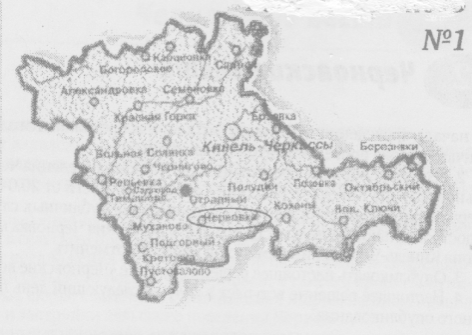 Газета Администрации сельского поселения Черновкамуниципального района Кинель-Черкасский  Самарской области№ 4211 декабря 2018 года                                     ПРИЛОЖЕНИЕ 1  к решению Собрания представителей сельского поселения Черновка "О бюджете сельского поселения Черновка муниципального района Кинель-Черкасский Самарской области на 2019 год и на плановый период 2020 и 2021 годов"Перечень главных администраторов доходов бюджета поселенияПеречень главных администраторов доходов бюджета поселенияПеречень главных администраторов доходов бюджета поселенияКод глав-ного адми-нистра-тораКоддоходов Наименование главного администратора доходов бюджета поселения, дохода100Федеральное казначейство Российской Федерации (Управление Федерального казначейства по Самарской области)1001 03 02230 01 0000 110Доходы от уплаты акцизов на дизельное топливо, подлежащие распределению между бюджетами субъектов Российской Федерации и местными бюджетами с учетом установленных дифференцированных нормативов отчислений в местные бюджеты*1001 03 02240 01 0000 110Доходы от уплаты акцизов на моторные масла для дизельных и (или) карбюраторных (инжекторных) двигателей, подлежащие распределению между бюджетами субъектов Российской Федерации и местными бюджетами с учетом установленных дифференцированных нормативов отчислений в местные бюджеты*1001 03 02250 01 0000 110Доходы от уплаты акцизов на автомобильный бензин, подлежащие распределению между бюджетами субъектов Российской Федерации и местными бюджетами с учетом установленных дифференцированных нормативов отчислений в местные бюджеты*1001 03 02260 01 0000 110Доходы от уплаты акцизов на прямогонный бензин, подлежащие распределению между бюджетами субъектов Российской Федерации и местными бюджетами с учетом установленных дифференцированных нормативов отчислений в местные бюджеты*182Управление Федеральной налоговой службы по Самарской области1821 01 02010 01 0000 110Налог на доходы физических лиц с доходов, источником которых является налоговый агент, за исключением доходов, в отношении которых исчисление и уплата налога осуществляются в соответствии со статьями 227, 227.1 и 228 Налогового кодекса Российской Федерации*1821 01 02020 01 0000 110Налог на доходы физических лиц с доходов, полученных от осуществления деятельности физическими лицами, зарегистрированными в качестве индивидуальных предпринимателей, нотариусов, занимающихся частной практикой, адвокатов, учредивших адвокатские кабинеты и других лиц, занимающихся частной практикой в соответствии со статьей 227 Налогового кодекса Российской Федерации*1821 01 02030 01 0000 110Налог на доходы физических лиц с доходов, полученных физическими лицами в соответствии со статьей 228 Налогового кодекса Российской Федерации*1821 01 02040 01 0000 110Налог на доходы физических лиц в виде фиксированных авансовых платежей с доходов, полученных физическими лицами, являющимися иностранными гражданами, осуществляющими трудовую деятельность по найму на основании патента в соответствии со статьей 227.1 Налогового кодекса Российской Федерации*1821 05 03010 01 0000 110Единый сельскохозяйственный налог*1821 05 03020 01 0000 110Единый сельскохозяйственный налог* (за налоговые периоды, истекшие до 1 января 2011 года)1821 06 01030 10 0000 110Налог на имущество физических лиц, взимаемый по ставкам, применяемым к объектам налогообложения, расположенным в границах сельских поселений1821 06 06033 10 0000 110Земельный налог с организаций, обладающих земельным участком, расположенным в границах сельских поселений1821 06 06043 10 0000 110Земельный налог с физических лиц, обладающих земельным участком, расположенным в границах сельских поселений317Администрация сельского поселения Черновка муниципального района Кинель-Черкасский Самарской области**3171 08 04020 01 0000 110Государственная пошлина за совершение нотариальных действий должностными лицами органов местного самоуправления, уполномоченными в соответствии с законодательными актами Российской Федерации на совершение нотариальных действий3171 11 02033 10 0000 120Доходы от размещения временно свободных средств бюджетов сельских поселений3171 11 09045 10 0000 120Прочие поступления от использования имущества, находящегося в собственности сельских поселений (за исключением имущества муниципальных бюджетных и автономных учреждений, а также имущества муниципальных унитарных предприятий, в том числе казенных)3171 16 33050 10 0000 140Денежные взыскания (штрафы) за нарушение законодательства Российской Федерации о контрактной системе в сфере закупок товаров, работ, услуг для обеспечения государственных и муниципальных нужд для нужд сельских поселений3171 16 90050 10 0000 140Прочие поступления от денежных взысканий (штрафов) и иных сумм в возмещение ущерба, зачисляемые в бюджеты сельских поселений3171 17 01050 10 0000 180Невыясненные поступления, зачисляемые в бюджеты сельских поселений3171 17 05050 10 0000 180Прочие неналоговые доходы бюджетов сельских поселений3172 02 15001 10 0000 150Дотации бюджетам сельских поселений на выравнивание бюджетной обеспеченности3172 02 15002 10 0000 150Дотации бюджетам сельских поселений на поддержку мер по обеспечению сбалансированности бюджетов3172 02 19999 10 0000 150Прочие дотации бюджетам сельских поселений3172 02 20041 10 0000 150Субсидии бюджетам сельских поселений на строительство, модернизацию, ремонт и содержание автомобильных дорог общего пользования, в том числе дорог в поселениях (за исключением автомобильных дорог федерального значения)3172 02 29999 10 0000 150Прочие субсидии бюджетам сельских поселений3172 02 35118 10 0000 150Субвенции бюджетам сельских поселений на осуществление первичного воинского учета на территориях, где отсутствуют военные комиссариаты3172 02 49999 10 0000 150Прочие межбюджетные трансферты, передаваемые бюджетам сельских поселений3172 07 05010 10 0000 150Безвозмездные поступления от физических и юридических лиц на финансовое   обеспечение   дорожной деятельности, в том числе добровольных пожертвований, в отношении автомобильных дорог общего пользования местного значения сельских поселений3172 07 05030 10 0000 150Прочие безвозмездные поступления в бюджеты сельских поселений3172 18 60010 10 0000 150Доходы бюджетов сельских поселений от возврата остатков субсидий, субвенций и иных межбюджетных трансфертов, имеющих целевое назначение, прошлых лет из бюджетов муниципальных районов3172 18 05010 10 0000 150Доходы бюджетов сельских поселений от возврата бюджетными учреждениями остатков субсидий прошлых лет3172 19 60010 10 0000 150Возврат прочих остатков субсидий, субвенций и иных межбюджетных трансфертов, имеющих целевое назначение, прошлых лет из бюджетов сельских поселений905Комитет по управлению имуществом Кинель-Черкасского района9051 11 05025 10 0000 120Доходы, получаемые в виде арендной платы, а также средства от продажи права на заключение договоров аренды за земли, находящиеся в собственности сельских поселений (за исключением земельных участков муниципальных бюджетных и автономных учреждений)9051 11 05035 10 0000 120Доходы от сдачи в аренду имущества, находящегося в оперативном управлении органов управления сельских поселений и созданных ими учреждений (за исключением имущества муниципальных бюджетных и автономных учреждений)9051 14 02053 10 0000 410Доходы от реализации иного имущества, находящегося в собственности сельских поселений (за исключением имущества муниципальных бюджетных и автономных учреждений, а также имущества муниципальных унитарных предприятий, в том числе казенных), в части реализации основных средств по указанному имуществу9051 14 02053 10 0000 440Доходы от реализации иного имущества, находящегося в собственности сельских поселений (за исключением имущества муниципальных бюджетных и автономных учреждений, а также имущества муниципальных унитарных предприятий, в том числе казенных), в части реализации материальных запасов по указанному имуществу 905 1 17 02020 10 0000 180Возмещение потерь сельскохозяйственного производства, связанных с изъятием сельскохозяйственных угодий, расположенных на территориях сельских поселений (по обязательствам, возникшим до 1 января 2008 года) ПРИЛОЖЕНИЕ 2  к решению Собрания представителей сельского поселения Черновка"О бюджете сельского поселения Черновка муниципального района Кинель-Черкасский Самарской области на 2019 год и на плановый период 2020 и 2021 годов" Перечень главных администраторов источников финансирования дефицита бюджета поселенияПеречень главных администраторов источников финансирования дефицита бюджета поселенияПеречень главных администраторов источников финансирования дефицита бюджета поселенияКод адми-нистра-тораКод группы, подгруппы, статьи и вида источника   финансирования дефицита бюджета поселенияНаименование 317Администрация сельского поселения Черновка муниципального района Кинель-Черкасский Самарской области31701 02 00 00 00 0000 000Кредиты кредитных организаций в валюте Российской Федерации31701 02 00 00 00 0000 700Получение кредитов от кредитных организаций в валюте Российской Федерации31701 02 00 00 10 0000 710Получение кредитов от кредитных организаций бюджетами сельских поселений в валюте Российской Федерации31701 02 00 00 00 0000 800Погашение кредитов, предоставленных кредитными организациями в валюте Российской Федерации 317 01 02 00 00 10 0000 810Погашение бюджетами сельских поселений кредитов от кредитных организаций в валюте Российской Федерации317 01 03 00 00 00 0000 000Бюджетные кредиты от других бюджетов бюджетной системы Российской Федерации317 01 03 01 00 00 0000 700Получение бюджетных кредитов от других бюджетов бюджетной системы Российской Федерации в валюте Российской Федерации317  01 03 01 00 10 0000 710Получение кредитов от других бюджетов бюджетной системы Российской Федерации бюджетами сельских поселений в валюте Российской Федерации317  01 03 01 00 00 0000 800Погашение бюджетных кредитов, полученных от других бюджетов бюджетной системы Российской Федерации в валюте Российской Федерации317  01 03 01 00 10 0000 810Погашение бюджетами сельских поселений кредитов от других бюджетов бюджетной системы Российской Федерации в валюте Российской Федерации31701 05 00 00 00 0000 000Изменение остатков средств на счетах по учету средств бюджетов317 01 05 00 00 00 0000 500Увеличение остатков средств бюджетов317 01 05 02 00 00 0000 500Увеличение прочих остатков средств бюджетов317 01 05 02 01 00 0000 510Увеличение прочих остатков денежных средств бюджетов317 01 05 02 01 10 0000 510Увеличение прочих остатков денежных средств бюджетов сельских поселений317 01 05 00 00 00 0000 600Уменьшение остатков средств бюджетов317 01 05 02 00 00 0000 600Уменьшение прочих остатков средств бюджетов317 01 05 02 01 00 0000 610Уменьшение прочих остатков денежных средств бюджетов317 01 05 02 01 10 0000 610Уменьшение прочих остатков денежных средств бюджетов сельских поселенийВедомственная структура расходов бюджета поселения на 2019 годВедомственная структура расходов бюджета поселения на 2019 годВедомственная структура расходов бюджета поселения на 2019 годВедомственная структура расходов бюджета поселения на 2019 годВедомственная структура расходов бюджета поселения на 2019 годВедомственная структура расходов бюджета поселения на 2019 годВедомственная структура расходов бюджета поселения на 2019 годВедомственная структура расходов бюджета поселения на 2019 годВедомственная структура расходов бюджета поселения на 2019 годКод главного распоря-дителя бюджет-ных средствНаименование главного распорядителя средств  бюджета поселения, раздела, подраздела, целевой статьи, подгруппы видов расходов РзПРЦСРВРСумма,  тыс.  рублей Сумма,  тыс.  рублей Сумма,  тыс.  рублей Код главного распоря-дителя бюджет-ных средствНаименование главного распорядителя средств  бюджета поселения, раздела, подраздела, целевой статьи, подгруппы видов расходов РзПРЦСРВРвсего в том числе за счёт целевых средств из других бюджетов бюджетной системы РФв том числе за счёт целевых средств из других бюджетов бюджетной системы РФКод главного распоря-дителя бюджет-ных средствНаименование главного распорядителя средств  бюджета поселения, раздела, подраздела, целевой статьи, подгруппы видов расходов РзПРЦСРВРвсего в том числе за счёт целевых средств из других бюджетов бюджетной системы РФв том числе за счёт целевых средств из других бюджетов бюджетной системы РФ317Администрация сельского поселения Черновка муниципального района Кинель-Черкасский Самарской областиФункционирование высшего должностного лица субъекта Российской  Федерации и муниципального образования0102534,6Муниципальная программа «Повышение эффективности муниципального управления в сельском поселении Черновка Кинель-Черкасского района Самарской области» на 2017-2022 годы010202 0 00 00000534,6Расходы на выплаты персоналу государственных (муниципальных) органов010202 0 00 00000120534,6Функционирование Правительства Российской Федерации, высших исполнительных органов государственной власти субъектов Российской Федерации, местных администраций01041 377,8Муниципальная программа «Повышение эффективности муниципального управления в сельском поселении Черновка Кинель-Черкасского района Самарской области» на 2017-2022 годы010402 0 00 000001 377,8Расходы на выплаты персоналу государственных (муниципальных) органов010402 0 00 00000120962,2Иные закупки товаров, работ и услуг для обеспечения государственных (муниципальных) нужд010402 0 00 00000240399,5Уплата налогов, сборов и иных платежей010402 0 00 0000085016,1Резервные фонды01115,0Непрограммные направления расходов бюджета поселения011199 0 00 000005,0Непрограммные направления расходов бюджета поселения в области общегосударственных вопросов, национальной обороны, национальной безопасности и правоохранительной деятельности, а также в сфере средств массовой информации011199 1 00 000005,0Резервные средства011199 1 00 000008705,0Другие общегосударственные вопросы011350,0  30,0Муниципальная программа «Информирование населения о деятельности органов местного самоуправления на территории сельского поселения Черновка Кинель-Черкасского района Самарской области» на 2017-2022 годы011303 0 00 0000040,0  20,0Иные закупки товаров, работ и услуг для обеспечения государственных (муниципальных) нужд011303 0 00 0000024040,0  20,0Муниципальная программа «Повышение эффективности управления имуществом и распоряжения земельными участками сельского поселения Черновка Кинель-Черкасского района Самарской области» на 2017-2022 годы011314 0 00 0000010,010,0Иные закупки товаров, работ и услуг для обеспечения государственных (муниципальных) нужд011314 0 00 0000024010,010,0Защита населения и территории от чрезвычайных ситуаций природного и техногенного характера, гражданская оборона030945,030,0Муниципальная программа «Первичные меры пожарной безопасности и защита населения и территорий населённых пунктов сельского поселения Черновка муниципального района Кинель-Черкасский Самарской области от чрезвычайных ситуаций» на 2019-2024 годы030939 0 00 0000045,030,0Иные закупки товаров, работ и услуг для обеспечения государственных (муниципальных) нужд030939 0 00 0000024045,030,0Сельское хозяйство и рыболовство040541,041,0Муниципальная программа «Развитие сельского хозяйства на территории сельского поселения Черновка Кинель-Черкасского района Самарской области» на 2019 – 2024 годы04 0545 0 00 0000041,041,0Субсидии юридическим лицам (кроме некоммерческих организаций), индивидуальным предпринимателям, физическим лицам - производителям товаров, работ, услуг040545 0 00 0000081041,041,0Дорожное хозяйство (дорожные фонды)04091 348,5Муниципальная программа «Дорожная деятельность в сельском поселении Черновка муниципального района Кинель-Черкасский Самарской области» на 2019-2024 годы040949 0 00 000001 348,5Иные закупки товаров, работ и услуг для обеспечения государственных (муниципальных) нужд040949 0 00 000002401 348,5Другие вопросы в области национальной экономики04123,0Муниципальная программа «Развитие градостроительной деятельности и обеспечение реализации документов территориального планирования на территории сельского поселения Черновка Кинель-Черкасского района Самарской области» на 2018 - 2023 годы041241 0 00 000001,0Иные закупки товаров, работ и услуг для обеспечения государственных (муниципальных) нужд041241 0 00 000002401,0Муниципальная программа «Развитие малого и среднего предпринимательства на территории сельского поселения Черновка муниципального района Кинель-Черкасский Самарской области» на 2019-2024 годы041242 0 00 000002,0Иные закупки товаров, работ и услуг для обеспечения государственных (муниципальных) нужд041242 0 00 000002402,0Жилищное хозяйство05013,1Муниципальная программа «Комплексное развитие систем ЖКХ в сельском поселении Черновка муниципального района Кинель-Черкасский Самарской области» на 2019-2024 годы050152 0 00 000003,1Иные закупки товаров, работ и услуг для обеспечения государственных (муниципальных) нужд050152 0 00 000002403,1Коммунальное хозяйство0502100,0100,0Муниципальная программа «Комплексное развитие систем ЖКХ в сельском поселении Черновка муниципального района Кинель-Черкасский Самарской области» на 2019-2024 годы050252 0 00 00000100,0100,0Иные закупки товаров, работ и услуг для обеспечения государственных (муниципальных) нужд050252 0 00 00000240100,0100,0Благоустройство05031 257,3875,0Муниципальная программа «Благоустройство сельского поселения Черновка муниципального района Кинель-Черкасский Самарской области на 2019-2024 годы050353 0 00 000001 257,3875,0Иные закупки товаров, работ и услуг для обеспечения государственных (муниципальных) нужд050353 0 00 000002401 257,3875,0Культура08013 902,12 520,1Муниципальная программа «Развитие культуры, молодежной политики, физической культуры и спорта на территории сельского поселения Черновка муниципального района Кинель-Черкасский Самарской области» на 2019-2024 годы080181 0 00 000003 902,12 520,1Субсидии бюджетным учреждениям080181 0 00 000006103 902,12 520,1Пенсионное обеспечение100173,1Непрограммные направления расходов бюджета поселения100199 0 00 0000073,1Непрограммные направления расходов бюджета поселения в сфере социальной политики100199 2 00 0000073,1Публичные нормативные социальные выплаты гражданам100199 2 00 0000031073,1Прочие межбюджетные трансферты общего характера1403400,7Муниципальная программа «Повышение эффективности муниципального управления в сельском поселении Черновка Кинель-Черкасского района Самарской области» на 2017-2022 годы140302 0 00 00000214,2Иные межбюджетные трансферты140302 0 00 00000540214,2Муниципальная программа «Повышение эффективности управления имуществом и распоряжения земельными участками сельского поселения Черновка Кинель-Черкасского района Самарской области» на 2017-2022 годы140314 0 00 0000087,0Иные межбюджетные трансферты140314 0 00 0000054087,0Муниципальная программа «Комплексное развитие систем ЖКХ в сельском поселении Черновка муниципального района Кинель-Черкасский Самарской области» на 2019-2024 годы140352 0 00 0000019,1Иные межбюджетные трансферты140352 0 00 0000054019,1Муниципальная программа «Благоустройство сельского поселения Черновка муниципального района Кинель-Черкасский Самарской области на 2019-2024 годы140353 0 00 0000075,0Иные межбюджетные трансферты140353 0 00 0000054075,0Непрограммные направления расходов бюджета поселения140399 0 00 000005,4Непрограммные направления расходов бюджета поселения в области межбюджетных трансфертов общего характера бюджетам бюджетной системы Российской Федерации140399 7 00 000005,4Иные межбюджетные трансферты140399 7 00 000005405,4ИТОГО9 141,23596,1 Приложение 4                                                                                                                                            к  решению Собрания представителей сельского поселения Черновка "О бюджете сельского поселения Черновка муниципального района Кинель-Черкасский Самарской области на 2019 год и на плановый период  2020 и 2021 годов"                                                                                                                                                      Код главного распоря-дителя бюджет-ных средствНаименование главного распорядителя средств  бюджета поселения, раздела, подраздела, целевой статьи, подгруппы видов расходов РзПРЦСРВРСумма,  тыс.  рублейСумма,  тыс.  рублейСумма,  тыс.  рублейСумма,  тыс.  рублейСумма,  тыс.  рублейКод главного распоря-дителя бюджет-ных средствНаименование главного распорядителя средств  бюджета поселения, раздела, подраздела, целевой статьи, подгруппы видов расходов РзПРЦСРВР2020 год-всегов том числе за счет целевых средств от других бюджетов бюджетной системы РФ2021 год-всегов том числе за счет целевых средств от других бюджетов бюджетной системы РФв том числе за счет целевых средств от других бюджетов бюджетной системы РФ317Администрация сельского поселения Черновка муниципального района Кинель-Черкасский Самарской области Администрация сельского поселения Черновка муниципального района Кинель-Черкасский Самарской области Администрация сельского поселения Черновка муниципального района Кинель-Черкасский Самарской области Администрация сельского поселения Черновка муниципального района Кинель-Черкасский Самарской области Функционирование высшего должностного лица субъекта Российской  Федерации и муниципального образования0102534,6534,6534,6Муниципальная программа «Повышение эффективности муниципального управления в сельском поселении Черновка Кинель-Черкасского района Самарской области» на 2017-2022 годы010202 0 00 00000534,6534,6534,6Расходы на выплаты персоналу государственных (муниципальных) органов010202 0 00 00000120534,6534,6534,6Функционирование Правительства Российской Федерации, высших исполнительных органов государственной власти субъектов Российской Федерации, местных администраций01041 377,81 377,81 377,8Муниципальная программа «Повышение эффективности муниципального управления в сельском поселении Черновка Кинель-Черкасского района Самарской области» на 2017-2022 годы010402 0 00 000001 377,81 377,81 377,8Расходы на выплаты персоналу государственных (муниципальных) органов010402 0 00 00000120962,2962,2962,2Иные закупки товаров, работ и услуг для обеспечения государственных (муниципальных) нужд010402 0 00 00000240399,5399,5399,5Уплата налогов, сборов и иных платежей010402 0 00 0000085016,116,116,1Обеспечение проведения выборов и референдумов0107155,0Непрограммные направления расходов бюджета поселения010799 0 00 00000155,0Непрограммные направления расходов бюджета поселения в области общегосударственных вопросов, национальной обороны, национальной безопасности и правоохранительной деятельности, а также в сфере средств массовой информации010799 1 00 00000155,0Иные закупки товаров, работ и услуг для обеспечения государственных (муниципальных) нужд010799 1 00 00000240155,0Резервные фонды01116,07,07,0Непрограммные направления расходов бюджета поселения011199 0 00 000006,07,07,0Непрограммные направления расходов бюджета поселения в области общегосударственных вопросов, национальной обороны, национальной безопасности и правоохранительной деятельности, а также в сфере средств массовой информации011199 1 00 000006,07,07,0Резервные средства011199 1 00 000008706,07,07,0Другие общегосударственные вопросы011310,010,010,0Муниципальная программа «Информирование населения о деятельности органов местного самоуправления на территории сельского поселения Черновка Кинель-Черкасского района Самарской области» на 2017-2022 годы011303 0 00 000005,05,05,0Иные закупки товаров, работ и услуг для обеспечения государственных (муниципальных) нужд011303 0 00 000002405,05,05,0Муниципальная программа «Повышение эффективности управления имуществом и распоряжения земельными участками сельского поселения Черновка Кинель-Черкасского района Самарской области» на 2017-2022 годы011314 0 00 000005,05,05,0Иные закупки товаров, работ и услуг для обеспечения государственных (муниципальных) нужд011314 0 00 000002405,05,05,0Защита населения и территории от чрезвычайных ситуаций природного и техногенного характера, гражданская оборона03095,05,05,0Муниципальная программа «Первичные меры пожарной безопасности и защита населения и территорий населённых пунктов сельского поселения Черновка муниципального района Кинель-Черкасский Самарской области от чрезвычайных ситуаций» на 2019-2024 годы030939 0 00 000005,05,05,0Иные закупки товаров, работ и услуг для обеспечения государственных (муниципальных) нужд030939 0 00 000002405,05,05,0Сельское хозяйство и рыболовство040541,041,041,041,041,0Муниципальная программа «Развитие сельского хозяйства на территории сельского поселения Черновка Кинель-Черкасского района Самарской области» на 2019 – 2024 годы04 0545 0 00 0000041,041,041,041,041,0Субсидии юридическим лицам (кроме некоммерческих организаций), индивидуальным предпринимателям, физическим лицам - производителям товаров, работ, услуг040545 0 00 0000081041,041,041,041,041,0Дорожное хозяйство (дорожные фонды)04091 617,91 918,31 918,3Муниципальная программа «Дорожная деятельность в сельском поселении Черновка муниципального района Кинель-Черкасский Самарской области» на 2019-2024 годы040949 0 00 000001 617,91 918,31 918,3Иные закупки товаров, работ и услуг для обеспечения государственных (муниципальных) нужд040949 0 00 000002401 617,91 918,31 918,3Другие вопросы в области национальной экономики04122,02,02,0Муниципальная программа «Развитие малого и среднего предпринимательства на территории сельского поселения Черновка муниципального района Кинель-Черкасский Самарской области» на 2019-2024 годы041242 0 00 000002,02,02,0Иные закупки товаров, работ и услуг для обеспечения государственных (муниципальных) нужд041242 0 00 000002402,02,02,0Жилищное хозяйство05013,13,13,1Муниципальная программа «Комплексное развитие систем ЖКХ в сельском поселении Черновка муниципального района Кинель-Черкасский Самарской области» на 2019-2024 годы050152 0 00 000003,13,13,1Иные закупки товаров, работ и услуг для обеспечения государственных (муниципальных) нужд050152 0 00 000002403,13,13,1Коммунальное хозяйство050250,049,249,2Муниципальная программа «Комплексное развитие систем ЖКХ в сельском поселении Черновка муниципального района Кинель-Черкасский Самарской области» на 2019-2024 годы050252 0 00 0000050,049,249,2Иные закупки товаров, работ и услуг для обеспечения государственных (муниципальных) нужд050252 0 00 0000024050,049,249,2Благоустройство0503155,8217,5217,5Муниципальная программа «Благоустройство сельского поселения Черновка муниципального района Кинель-Черкасский Самарской области на 2019-2024 годы050353 0 00 00000155,8217,5217,5Иные закупки товаров, работ и услуг для обеспечения государственных (муниципальных) нужд050353 0 00 00000240155,8217,5217,5Культура08014 147,42 610,04 147,44 147,42 610,0Муниципальная программа «Развитие культуры, молодежной политики, физической культуры и спорта на территории сельского поселения Черновка муниципального района Кинель-Черкасский Самарской области» на 2019-2024 годы080181 0 00 000004 147,42 610,04 147,44 147,42 610,0Субсидии бюджетным учреждениям080181 0 00 000006104 147,42 610,04 147,44 147,42 610,0Пенсионное обеспечение100173,173,173,1Непрограммные направления расходов бюджета поселения100199 0 00 0000073,173,173,1Непрограммные направления расходов бюджета поселения в сфере социальной политики100199 2 00 0000073,173,173,1Публичные нормативные социальные выплаты гражданам100199 2 00 0000031073,173,173,1Прочие межбюджетные трансферты общего характера1403153,9136,6136,6Муниципальная программа «Повышение эффективности муниципального управления в сельском поселении Черновка Кинель-Черкасского района Самарской области» на 2017-2022 годы140302 0 00 00000130,8130,8130,8Иные межбюджетные трансферты140302 0 00 00000540130,8130,8130,8Муниципальная программа «Комплексное развитие систем ЖКХ в сельском поселении Черновка муниципального района Кинель-Черкасский Самарской области» на 2019-2024 годы140352 0 00 0000017,5Иные межбюджетные трансферты140352 0 00 0000054017,5Непрограммные направления расходов бюджета поселения140399 0 00 000005,65,85,8Непрограммные направления расходов бюджета поселения в области межбюджетных трансфертов общего характера бюджетам субъектов Российской Федерации и муниципальных образований140399 7 00 000005,65,85,8Иные межбюджетные трансферты140399 7 00 000005405,65,85,8ИТОГО8 332,62 651,08 522,68 522,62 651,0Условно утвержденные расходы145,7309,1309,1Всего с учетом условно утвержденных расходов8 478,32 651,08 831,78 831,72 651,0Распределение бюджетных ассигнований по целевым статьям (муниципальным программам поселения и непрограммным направлениям деятельности), подгруппам видов расходов классификации расходов бюджета поселения на 2019 годРаспределение бюджетных ассигнований по целевым статьям (муниципальным программам поселения и непрограммным направлениям деятельности), подгруппам видов расходов классификации расходов бюджета поселения на 2019 годРаспределение бюджетных ассигнований по целевым статьям (муниципальным программам поселения и непрограммным направлениям деятельности), подгруппам видов расходов классификации расходов бюджета поселения на 2019 годРаспределение бюджетных ассигнований по целевым статьям (муниципальным программам поселения и непрограммным направлениям деятельности), подгруппам видов расходов классификации расходов бюджета поселения на 2019 годРаспределение бюджетных ассигнований по целевым статьям (муниципальным программам поселения и непрограммным направлениям деятельности), подгруппам видов расходов классификации расходов бюджета поселения на 2019 годНаименованиеЦСРВРСумма,  тыс.  рублей Сумма,  тыс.  рублей НаименованиеЦСРВРвсего в том числе за счёт целевых средств из других бюджетов бюджетной системы РФНаименованиеЦСРВРвсего в том числе за счёт целевых средств из других бюджетов бюджетной системы РФМуниципальная программа «Повышение эффективности муниципального управления в сельском поселении Черновка Кинель-Черкасского района Самарской области» на 2017-2022 годы02 0 00 000002126,6Расходы на выплаты персоналу государственных (муниципальных) органов02 0 00 000001201496,8Иные закупки товаров, работ и услуг для обеспечения государственных (муниципальных) нужд02 0 00 00000240399,5Иные межбюджетные трансферты02 0 00 00000540214,2Уплата налогов, сборов и иных платежей02 0 00 0000085016,1Муниципальная программа «Информирование населения о деятельности органов местного самоуправления на территории сельского поселения Черновка Кинель-Черкасского района Самарской области» на 2017-2022 годы03 0 00 0000040,020,0Иные закупки товаров, работ и услуг для обеспечения государственных (муниципальных) нужд03 0 00 0000024040,020,0Муниципальная программа «Повышение эффективности управления имуществом и распоряжения земельными участками сельского поселения Черновка Кинель-Черкасского района Самарской области» на 2017-2022 годы14 0 00 0000097,010,0Иные закупки товаров, работ и услуг для обеспечения государственных (муниципальных) нужд14 0 00 0000024010,010,0Иные межбюджетные трансферты14 0 00 0000054087,0Муниципальная программа «Первичные меры пожарной безопасности и защита населения и территорий населённых пунктов сельского поселения Черновка муниципального района Кинель-Черкасский Самарской области от чрезвычайных ситуаций» на 2019-2024 годы39 0 00 0000045,030,0Иные закупки товаров, работ и услуг для обеспечения государственных (муниципальных) нужд39 0 00 0000024045,030,0Муниципальная программа «Развитие градостроительной деятельности и обеспечение реализации документов территориального планирования на территории сельского поселения Черновка Кинель-Черкасского района Самарской области» на 2018 - 2023 годы41 0 00 000001,0Иные закупки товаров, работ и услуг для обеспечения государственных (муниципальных) нужд41 0 00 000002401,0Муниципальная программа «Развитие малого и среднего предпринимательства на территории сельского поселения Черновка муниципального района Кинель-Черкасский Самарской области» на 2019-2024 годы42 0 00 000002,0Иные закупки товаров, работ и услуг для обеспечения государственных (муниципальных) нужд42 0 00 000002402,0Муниципальная программа «Развитие сельского хозяйства на территории сельского поселения Черновка Кинель-Черкасского района Самарской области» на 2019 – 2024 годы45 0 00 0000041,041,0Субсидии юридическим лицам (кроме некоммерческих организаций), индивидуальным предпринимателям, физическим лицам - производителям товаров, работ, услуг45 0 00 0000081041,041,0Муниципальная программа «Дорожная деятельность в сельском поселении Черновка муниципального района Кинель-Черкасский Самарской области» на 2019-2024 годы49 0 00 000001 348,5Иные закупки товаров, работ и услуг для обеспечения государственных (муниципальных) нужд49 0 00 000002401 348,5Муниципальная программа «Комплексное развитие систем ЖКХ в сельском поселении Черновка муниципального района Кинель-Черкасский Самарской области» на 2019-2024 годы52 0 00 00000122,2100,0Иные закупки товаров, работ и услуг для обеспечения государственных (муниципальных) нужд52 0 00 00000240103,1100,0Иные межбюджетные трансферты52 0 00 0000054019,1Муниципальная программа «Благоустройство сельского поселения Черновка муниципального района Кинель-Черкасский Самарской области на 2019-2024 годы53 0 00 000001 332,3875,0Иные закупки товаров, работ и услуг для обеспечения государственных (муниципальных) нужд53 0 00 000002401 257,3875,0Иные межбюджетные трансферты53 0 00 0000054075,0Муниципальная программа «Развитие культуры, молодежной политики, физической культуры и спорта на территории сельского поселения Черновка муниципального района Кинель-Черкасский Самарской области» на 2019-2024 годы81 0 00 000003 902,12 520,1Субсидии бюджетным учреждениям81 0 00 000006103 902,12 520,1Непрограммные направления расходов бюджета поселения99 0 00 0000083,5Непрограммные направления расходов бюджета поселения в области общегосударственных вопросов, национальной обороны, национальной безопасности и правоохранительной деятельности, а также в сфере средств массовой информации99 1 00 000005,0Резервные средства99 1 00 000008705,0Непрограммные направления расходов бюджета поселения в сфере социальной политики99 2 00 0000073,1Публичные нормативные социальные выплаты гражданам99 2 00 0000031073,1Непрограммные направления расходов бюджета поселения в области межбюджетных трансфертов общего характера бюджетам бюджетной системы Российской Федерации99 7 00 000005,4Иные межбюджетные трансферты99 7 00 000005405,4ИТОГО9 141,23 596,1 Приложение 6                                                                                      к  решению Собрания представителей сельского поселения Черновка "О бюджете сельского поселения Черновка  муниципального района Кинель-Черкасский                                                            Самарской области на 2019 год и на плановый период                                                         2020 и 2021 годов"                                                                                                                                Распределение бюджетных ассигнований по целевым статьям (муниципальным программам поселения и непрограммным направлениям деятельности), подгруппам видов расходов классификации расходов бюджета поселения на плановый период 2020 и 2021 годовПриложение 7к решению Собрания представителей сельского поселения Черновка "О бюджете сельского поселения Черновкамуниципального района Кинель-Черкасский Самарской области на 2019 год и на плановый период 2020 и 2021 годов"Распределение бюджетных ассигнований на предоставление бюджетных инвестицийРаспределение бюджетных ассигнований на предоставление бюджетных инвестицийРаспределение бюджетных ассигнований на предоставление бюджетных инвестицийРаспределение бюджетных ассигнований на предоставление бюджетных инвестицийРаспределение бюджетных ассигнований на предоставление бюджетных инвестицийРаспределение бюджетных ассигнований на предоставление бюджетных инвестицийюридическим лицам, не являющимся муниципальными учреждениями июридическим лицам, не являющимся муниципальными учреждениями июридическим лицам, не являющимся муниципальными учреждениями июридическим лицам, не являющимся муниципальными учреждениями июридическим лицам, не являющимся муниципальными учреждениями июридическим лицам, не являющимся муниципальными учреждениями имуниципальными унитарными предприятиями, на плановый период 2020 и 2021 годовмуниципальными унитарными предприятиями, на плановый период 2020 и 2021 годовмуниципальными унитарными предприятиями, на плановый период 2020 и 2021 годовмуниципальными унитарными предприятиями, на плановый период 2020 и 2021 годовмуниципальными унитарными предприятиями, на плановый период 2020 и 2021 годовмуниципальными унитарными предприятиями, на плановый период 2020 и 2021 годовНаименованиеСумма, тыс. рублейСумма, тыс. рублейНаименование2020 год2021 годБюджетные инвестиции юридическим лицам 0,00,0ВСЕГО0,00,0Наименование муниципального районаИные межбюджетные трансферты на исполнение части полномочий по осуществлению земельного контроля за пользованием земель сельского поселенияИные межбюджетные трансферты на исполнение части полномочий по формированию и исполнению бюджета поселенияИные межбюджетные трансферты на исполнение части полномочий по вопросам владения, пользования и распоряжения имуществом, находящимся в собственности поселенияИные межбюджетные трансферты на исполнение части полномочий в сфере градостроительстваИные межбюджетные трансферты на исполнение части полномочий по обеспечению малоимущих граждан, проживающих в поселении и нуждающихся в улучшении жилищных условий, жилыми помещениями в соответствии с жилищным законодательством, организации строительства, созданию условий для жилищного строительства на территории сельского поселенияИные межбюджетные трансферты на исполнение части полномочий по проведению капитального ремонта, реконструкции объектов, находящихся в собственности сельского поселения, а также строительства новых объектовИные межбюджетные трансферты на исполнение части полномочий по решению вопросов организации в границах поселения электро-, тепло-, газо-, и водоснабжения населения, водоотведения, снабжения населения топливомИные межбюджетные трансферты на исполнение части полномочий по подведению итогов социально-экономического развития сельского поселения за текущий период и прогнозированию социально-экономического развития сельского поселения на очередной финансовый год и плановый периодИные межбюджетные трансферты на исполнение части полномочий по осуществлению муниципального жилищного контроляИные межбюджетные трансферты на исполнение части полномочий по осуществлению внутреннего муниципального финансового контроляИные межбюджетные трансферты на исполнение части полномочий в рамках контрактной системы в сфере закупок товаров, работ, услуг для обеспечения муниципальных нуждИные межбюджетные трансферты на исполнение части полномочий по осуществлению внешнего муниципального финансового контроляИные межбюджетные трансферты на исполнение части полномочий по благоустройствуВсего:Кинель-Черкасский18,0130,833,59,918,017,517,52,51,620,150,95,475,0400,7Наименование муниципального районаИные межбюджетные трансферты на исполнение части полномочий по осуществлению земельного контроля за пользованием земель сельского поселенияИные межбюджетные трансферты на исполнение части полномочий по формированию и исполнению бюджета поселенияИные межбюджетные трансферты на исполнение части полномочий по вопросам владения, пользования и распоряжения имуществом, находящимся в собственности поселенияИные межбюджетные трансферты на исполнение части полномочий в сфере градостроительстваИные межбюджетные трансферты на исполнение части полномочий по обеспечению малоимущих граждан, проживающих в поселении и нуждающихся в улучшении жилищных условий, жилыми помещениями в соответствии с жилищным законодательством, организации строительства, созданию условий для жилищного строительства на территории сельского поселенияИные межбюджетные трансферты на исполнение части полномочий по проведению капитального ремонта, реконструкции объектов, находящихся в собственности сельского поселения, а также строительства новых объектовИные межбюджетные трансферты на исполнение части полномочий по решению вопросов организации в границах поселения электро-, тепло-, газо-, и водоснабжения населения, водоотведения, снабжения населения топливомИные межбюджетные трансферты на исполнение части полномочий по подведению итогов социально-экономического развития сельского поселения за текущий период и прогнозированию социально-экономического развития сельского поселения на очередной финансовый год и плановый периодИные межбюджетные трансферты на исполнение части полномочий по осуществлению муниципального жилищного контроляИные межбюджетные трансферты на исполнение части полномочий по осуществлению внутреннего муниципального финансового контроляИные межбюджетные трансферты на исполнение части полномочий в рамках контрактной системы в сфере закупок товаров, работ, услуг для обеспечения муниципальных нуждИные межбюджетные трансферты на исполнение части полномочий по осуществлению внешнего муниципального финансового контроляИные межбюджетные трансферты на исполнение части полномочий по благоустройствуВсего:Кинель-Черкасский0,0130,80,00,00,00,017,50,00,00,00,05,60,0153,9Наименование муниципального районаИные межбюджетные трансферты на исполнение части полномочий по осуществлению земельного контроля за пользованием земель сельского поселенияИные межбюджетные трансферты на исполнение части полномочий по формированию и исполнению бюджета поселенияИные межбюджетные трансферты на исполнение части полномочий по вопросам владения, пользования и распоряжения имуществом, находящимся в собственности поселенияИные межбюджетные трансферты на исполнение части полномочий в сфере градостроительстваИные межбюджетные трансферты на исполнение части полномочий по обеспечению малоимущих граждан, проживающих в поселении и нуждающихся в улучшении жилищных условий, жилыми помещениями в соответствии с жилищным законодательством, организации строительства, созданию условий для жилищного строительства на территории сельского поселенияИные межбюджетные трансферты на исполнение части полномочий по проведению капитального ремонта, реконструкции объектов, находящихся в собственности сельского поселения, а также строительства новых объектовИные межбюджетные трансферты на исполнение части полномочий по решению вопросов организации в границах поселения электро-, тепло-, газо-, и водоснабжения населения, водоотведения, снабжения населения топливомИные межбюджетные трансферты на исполнение части полномочий по подведению итогов социально-экономического развития сельского поселения за текущий период и прогнозированию социально-экономического развития сельского поселения на очередной финансовый год и плановый периодИные межбюджетные трансферты на исполнение части полномочий по осуществлению муниципального жилищного контроляИные межбюджетные трансферты на исполнение части полномочий по осуществлению внутреннего муниципального финансового контроляИные межбюджетные трансферты на исполнение части полномочий в рамках контрактной системы в сфере закупок товаров, работ, услуг для обеспечения муниципальных нуждИные межбюджетные трансферты на исполнение части полномочий по осуществлению внешнего муниципального финансового контроляИные межбюджетные трансферты на исполнение части полномочий по благоустройствуВсего:Кинель-Черкасский0,0130,80,00,00,00,00,00,00,00,00,05,80,0136,6ПРИЛОЖЕНИЕ 10к решению Собрания представителейсельского поселения Черновка"О бюджете сельского поселения Черновкамуниципального района Кинель-ЧеркасскийСамарской области на 2019 год и на плановыйпериод 2020 и 2021 годов"Источники внутреннего финансирования дефицита
бюджета поселения на 2019 годИсточники внутреннего финансирования дефицита
бюджета поселения на 2019 годИсточники внутреннего финансирования дефицита
бюджета поселения на 2019 годИсточники внутреннего финансирования дефицита
бюджета поселения на 2019 годИсточники внутреннего финансирования дефицита
бюджета поселения на 2019 годИсточники внутреннего финансирования дефицита
бюджета поселения на 2019 годИсточники внутреннего финансирования дефицита
бюджета поселения на 2019 годКод администратораКод администратораКодКодНаименование кода группы, подгруппы, статьи, вида источников финансирования дефицита бюджета поселенияСумма,                 тыс.     рублейСумма,                 тыс.     рублейКод администратораКод администратораКодКодНаименование кода группы, подгруппы, статьи, вида источников финансирования дефицита бюджета поселенияСумма,                 тыс.     рублейСумма,                 тыс.     рублей31701 00 00 00 00 0000 00001 00 00 00 00 0000 000ИСТОЧНИКИ ВНУТРЕННЕГО ФИНАНСИРОВАНИЯ ДЕФИЦИТОВ БЮДЖЕТОВИСТОЧНИКИ ВНУТРЕННЕГО ФИНАНСИРОВАНИЯ ДЕФИЦИТОВ БЮДЖЕТОВИСТОЧНИКИ ВНУТРЕННЕГО ФИНАНСИРОВАНИЯ ДЕФИЦИТОВ БЮДЖЕТОВ0,031701 05 00 00 00 0000 00001 05 00 00 00 0000 000Изменение остатков средств на счетах по учету средств бюджетовИзменение остатков средств на счетах по учету средств бюджетовИзменение остатков средств на счетах по учету средств бюджетов0,031701 05 00 00 00 0000 50001 05 00 00 00 0000 500Увеличение остатков средств бюджетовУвеличение остатков средств бюджетовУвеличение остатков средств бюджетов9 141,231701 05 02 00 00 0000 50001 05 02 00 00 0000 500Увеличение прочих остатков средств бюджетовУвеличение прочих остатков средств бюджетовУвеличение прочих остатков средств бюджетов9 141,231701 05 02 01 00 0000 51001 05 02 01 00 0000 510Увеличение прочих остатков денежных средств бюджетовУвеличение прочих остатков денежных средств бюджетовУвеличение прочих остатков денежных средств бюджетов9 141,231701 05 02 01 10 0000 51001 05 02 01 10 0000 510Увеличение прочих остатков денежных средств бюджетов сельских поселенийУвеличение прочих остатков денежных средств бюджетов сельских поселенийУвеличение прочих остатков денежных средств бюджетов сельских поселений9 141,231701 05 00 00 00 0000 60001 05 00 00 00 0000 600Уменьшение остатков средств бюджетовУменьшение остатков средств бюджетовУменьшение остатков средств бюджетов9 141,231701 05 02 00 00 0000 60001 05 02 00 00 0000 600Уменьшение прочих остатков средств бюджетовУменьшение прочих остатков средств бюджетовУменьшение прочих остатков средств бюджетов9 141,231701 05 02 01 00 0000 61001 05 02 01 00 0000 610Уменьшение прочих остатков денежных средств бюджетовУменьшение прочих остатков денежных средств бюджетовУменьшение прочих остатков денежных средств бюджетов9 141,231701 05 02 01 10 0000 61001 05 02 01 10 0000 610Уменьшение прочих остатков денежных средств бюджетов сельских поселенийУменьшение прочих остатков денежных средств бюджетов сельских поселенийУменьшение прочих остатков денежных средств бюджетов сельских поселений9 141,2ПРИЛОЖЕНИЕ 11ПРИЛОЖЕНИЕ 11ПРИЛОЖЕНИЕ 11ПРИЛОЖЕНИЕ 11ПРИЛОЖЕНИЕ 11ПРИЛОЖЕНИЕ 11ПРИЛОЖЕНИЕ 11к решению Собрания представителейк решению Собрания представителейк решению Собрания представителейк решению Собрания представителейк решению Собрания представителейк решению Собрания представителейк решению Собрания представителейсельского поселения Черновкасельского поселения Черновкасельского поселения Черновкасельского поселения Черновкасельского поселения Черновкасельского поселения Черновкасельского поселения Черновка«О бюджете сельского поселения Черновка«О бюджете сельского поселения Черновка«О бюджете сельского поселения Черновка«О бюджете сельского поселения Черновка«О бюджете сельского поселения Черновка«О бюджете сельского поселения Черновка«О бюджете сельского поселения Черновкамуниципального района Кинель-Черкасскиймуниципального района Кинель-Черкасскиймуниципального района Кинель-Черкасскиймуниципального района Кинель-Черкасскиймуниципального района Кинель-Черкасскиймуниципального района Кинель-Черкасскиймуниципального района Кинель-ЧеркасскийСамарской области на 2019 и на плановый периодСамарской области на 2019 и на плановый периодСамарской области на 2019 и на плановый периодСамарской области на 2019 и на плановый периодСамарской области на 2019 и на плановый периодСамарской области на 2019 и на плановый периодСамарской области на 2019 и на плановый период2020 и 2021 годов"2020 и 2021 годов"2020 и 2021 годов"2020 и 2021 годов"2020 и 2021 годов"2020 и 2021 годов"2020 и 2021 годов"Источники внутреннего финансирования дефицита
бюджета поселения на 2020 и 2021 годыИсточники внутреннего финансирования дефицита
бюджета поселения на 2020 и 2021 годыИсточники внутреннего финансирования дефицита
бюджета поселения на 2020 и 2021 годыИсточники внутреннего финансирования дефицита
бюджета поселения на 2020 и 2021 годыИсточники внутреннего финансирования дефицита
бюджета поселения на 2020 и 2021 годыИсточники внутреннего финансирования дефицита
бюджета поселения на 2020 и 2021 годыИсточники внутреннего финансирования дефицита
бюджета поселения на 2020 и 2021 годыИсточники внутреннего финансирования дефицита
бюджета поселения на 2020 и 2021 годыИсточники внутреннего финансирования дефицита
бюджета поселения на 2020 и 2021 годыИсточники внутреннего финансирования дефицита
бюджета поселения на 2020 и 2021 годыИсточники внутреннего финансирования дефицита
бюджета поселения на 2020 и 2021 годыИсточники внутреннего финансирования дефицита
бюджета поселения на 2020 и 2021 годыКод администратораКод администратораКод администратораКодКодКодНаименование кода группы, подгруппы, статьи, вида источников финансирования дефицита бюджета поселенияНаименование кода группы, подгруппы, статьи, вида источников финансирования дефицита бюджета поселенияСумма,                                                       тыс. рублейСумма,                                                       тыс. рублейСумма,                                                       тыс. рублейСумма,                                                       тыс. рублейКод администратораКод администратораКод администратораКодКодКодНаименование кода группы, подгруппы, статьи, вида источников финансирования дефицита бюджета поселенияНаименование кода группы, подгруппы, статьи, вида источников финансирования дефицита бюджета поселения2020 год 2020 год 2021 год2021 год31701 00 00 00 00 0000 00001 00 00 00 00 0000 00001 00 00 00 00 0000 000ИСТОЧНИКИ ВНУТРЕННЕГО ФИНАНСИРОВАНИЯ ДЕФИЦИТОВ БЮДЖЕТОВИСТОЧНИКИ ВНУТРЕННЕГО ФИНАНСИРОВАНИЯ ДЕФИЦИТОВ БЮДЖЕТОВИСТОЧНИКИ ВНУТРЕННЕГО ФИНАНСИРОВАНИЯ ДЕФИЦИТОВ БЮДЖЕТОВ0,00,00,00,031701 05 00 00 00 0000 00001 05 00 00 00 0000 00001 05 00 00 00 0000 000Изменение остатков средств на счетах по учету средств бюджетовИзменение остатков средств на счетах по учету средств бюджетовИзменение остатков средств на счетах по учету средств бюджетов0,00,00,00,031701 05 00 00 00 0000 50001 05 00 00 00 0000 50001 05 00 00 00 0000 500Увеличение остатков средств бюджетовУвеличение остатков средств бюджетовУвеличение остатков средств бюджетов8 478,38 478,38 831,78 831,731701 05 02 00 00 0000 50001 05 02 00 00 0000 50001 05 02 00 00 0000 500Увеличение прочих остатков средств бюджетовУвеличение прочих остатков средств бюджетовУвеличение прочих остатков средств бюджетов8 478,38 478,38 831,78 831,731701 05 02 01 00 0000 51001 05 02 01 00 0000 51001 05 02 01 00 0000 510Увеличение прочих остатков денежных средств бюджетовУвеличение прочих остатков денежных средств бюджетовУвеличение прочих остатков денежных средств бюджетов8 478,38 478,38 831,78 831,731701 05 02 01 10 0000 51001 05 02 01 10 0000 51001 05 02 01 10 0000 510Увеличение прочих остатков денежных средств бюджетов сельских поселенийУвеличение прочих остатков денежных средств бюджетов сельских поселенийУвеличение прочих остатков денежных средств бюджетов сельских поселений8 478,38 478,38 831,78 831,731701 05 00 00 00 0000 60001 05 00 00 00 0000 60001 05 00 00 00 0000 600Уменьшение остатков средств бюджетовУменьшение остатков средств бюджетовУменьшение остатков средств бюджетов8 478,38 478,38 831,78 831,731701 05 02 00 00 0000 60001 05 02 00 00 0000 60001 05 02 00 00 0000 600Уменьшение прочих остатков средств бюджетовУменьшение прочих остатков средств бюджетовУменьшение прочих остатков средств бюджетов8 478,38 478,38 831,78 831,731701 05 02 01 00 0000 61001 05 02 01 00 0000 61001 05 02 01 00 0000 610Уменьшение прочих остатков денежных средств бюджетовУменьшение прочих остатков денежных средств бюджетовУменьшение прочих остатков денежных средств бюджетов8 478,38 478,38 831,78 831,731701 05 02 01 10 0000 61001 05 02 01 10 0000 61001 05 02 01 10 0000 610Уменьшение прочих остатков денежных средств бюджетов сельских поселенийУменьшение прочих остатков денежных средств бюджетов сельских поселенийУменьшение прочих остатков денежных средств бюджетов сельских поселений8 478,38 478,38 831,78 831,7№ п/пВид и наименование заимствованияПривлечение средств,тыс. рублейПогашение основного долга,тыс. рублей1.Кредиты, привлекаемые сельским поселением от кредитных организаций0,00,02.Кредиты, привлекаемые сельским поселением от других бюджетов бюджетной системы Российской Федерации0,00,0Итого0,00,0№ п/пВид и наименование заимствованияПривлечение средств,тыс. рублейПогашение основного долга,тыс. рублей1.Кредиты, привлекаемые сельским поселением от кредитных организаций0,00,02.Кредиты, привлекаемые сельским поселением от других бюджетов бюджетной системы Российской Федерации0,00,0Итого0,00,0№ п/пВид и наименование заимствованияПривлечение средств,тыс. рублейПогашение основного долга,тыс. рублей1.Кредиты, привлекаемые сельским поселением от кредитных организаций0,00,02.Кредиты, привлекаемые сельским поселением от других бюджетов бюджетной системы Российской Федерации0,00,0Итого0,00,0№ 
п/пНаправление (цель) гарантированияКатегория (наименование) принципалаОбъем гарантий по направлению (цели)*, 
тыс. рублейСумма предоставляемой в 2019 году гарантии, 
тыс. рублейНаличие права регрессного требованияПроверка финансового состояния принципалаИные условия  предоставления и исполнения гарантий0,00,00,00,00,00,00,0Общий объем гарантийОбщий объем гарантийОбщий объем гарантий0,00,0ххх№ 
п/пНаправление (цель) гарантированияКатегория (наименование) принципалаОбъем гарантий по направлению (цели)*, 
тыс. рублейСумма предоставляемой в 2020 году гарантии, 
тыс. рублейНаличие права регрессного требованияПроверка финансового состояния принципалаИные условия  предоставления и исполнения гарантий0,00,00,00,00,00,00,0Общий объем гарантийОбщий объем гарантийОбщий объем гарантий0,00,0ххх№ 
п/пНаправление (цель) гарантированияКатегория (наименование) принципалаОбъем гарантий по направлению (цели)*, 
тыс. рублейСумма предоставляемой в 2021 году гарантии, 
тыс. рублейНаличие права регрессного требованияПроверка финансового состояния принципалаИные условия  предоставления и исполнения гарантий0,00,00,00,00,00,00,0Общий объем гарантийОбщий объем гарантийОбщий объем гарантий0,00,0хххПредседатель Собрания представителейсельского поселения Черновка муниципального района Кинель-Черкасский  Л.А. ДаниловаПриложение к решениюСобрания представителей  сельского поселения Черновка муниципального района                                    Кинель-Черкасский Самарской областиот 10.12.2018  № 73-2Об итогах социально-экономического развития сельского поселения Черновка муниципального района Кинель-Черкасский Самарской области  за 9 месяцев 2018 года и ожидаемые итоги развития за 2018 годПредседатель Собрания представителейсельского поселения Черновка муниципального района Кинель-ЧеркасскийЛ.А. ДаниловаПриложение к решениюСобрания представителей сельского поселения Черновка муниципального района Кинель-Черкасский Самарской областиот 10.12.2018 № 73-1